Муниципальное бюджетное общеобразовательное учреждение«Туруханская средняя школа № 1» (полное название образовательного учреждения)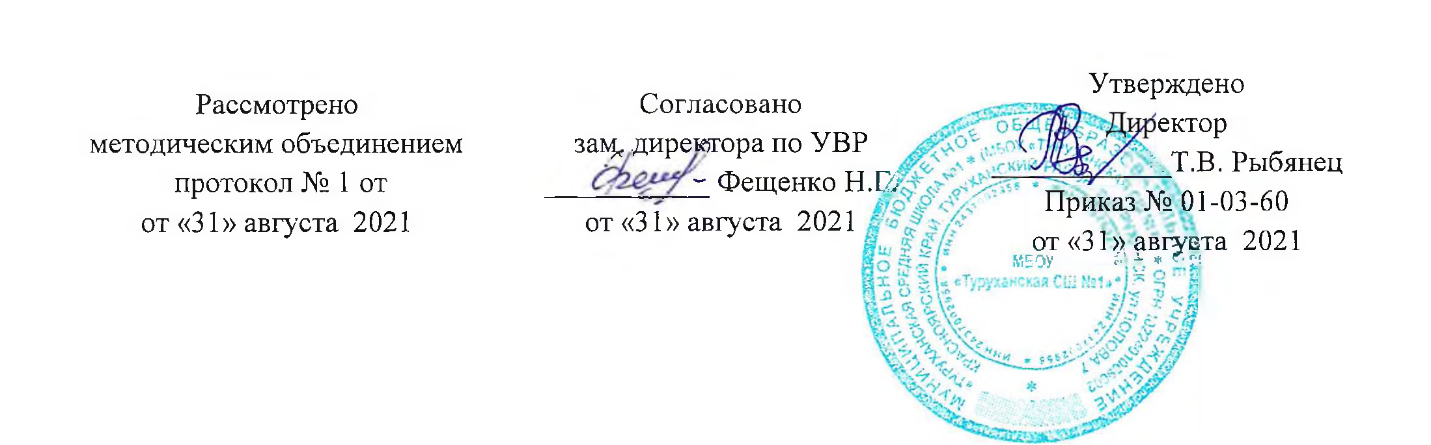 Рабочая программа______________________История       в   7               классе(наименование учебного курса, предмета, дисциплины, модуля)Т.Д. Береговая_________________     (Ф.И.О. учителя разработчика)    2021 -2022 г.  Пояснительная запискаНастоящая адаптированная рабочая программа составлена на основании следующих нормативных документов:Федерального закона РФ №273-ФЗ «Об образовании РФ» от 29.12.2012Федеральный государственный образовательный стандарт основного общего образования, утвержденный приказом Министерства образования и науки РФ от 17.12.2010 № 1897Примерные программы по учебным предметам. История. 5 – 9 классы. М.: Просвещение, 2010. (Стандарты второго поколения).Всеобщая история. Рабочие программы к предметной линии учебников А. А. Вигасина –А.О. Сороко-Цюпы. 5-9 классы: пособие для учителей общеобразоват. учреждений/[А.А. Вигасин, Г.И. Годер, Н.И. Шевченко и др.]. - М.: Просвещение, 2014. Данилов А. А. Рабочая программа и тематическое планирование курса «История России». 6—9 классы (основная школа) : учеб. пособие для общеобразоват. организаций / А. А. Данилов, О. Н. Журавлева, И. Е. Барыкина. — М.: Просвещение, 2016. Рабочая программа ориентирована на использование учебно-методического комплекта:Юдовская А.Я. Всеобщая история. История Нового времени 1500 – 1800. 7 класс: учебник общеобразовательных организаций/ А.Я.Юдовская, П.А.Баранов, Л.М.Ванюшкина; под ред А.А.Искендерова – М.: «Просвещение», 2016Электронное приложение к учебнику — ресурсы сайта www.online.prosv.ru.А. Я. Юдовская, Л. М. Ванюшкина, П. А. Баранов. Всеобщая история. История Нового времени. Рабочая тетрадь. 7 класс. В 2 частях, 2019П. А. Баранов. Всеобщая история. История Нового времени. Проверочные и контрольные работы. 7 класс, 2016А. Я. Юдовская, Л. М. Ванюшкина, Т. В. Коваль. Всеобщая история. История Нового времени. Поурочные разработки. 7 класс, 2014Атлас. История Нового времени 7 класс. – М.: «Дрофа. ДиК», 2019Н.М.Арсентьев, Данилов А.А и др. под ред.А.В.Торкунова. История России. 7 класс. Учеб.для общеобразоват.организаций. В 2 ч./ М., «Просвещение», 2016Данилов А.А., Лукунин А.В. , Артасов И.А. Рабочая тетрадь. 7 класс. М.: «Просвещение», 2019.Журавлева О.Н. Поурочные рекомендации. История России. 7 класс. М.:. «Просвещение», 2016.Атлас. История России. XVI – XVII вв. 7 класс.        Целью школьного исторического образования является формирование у обучающихся целостной картины российской и мировой истории, учитывающей взаимосвязь всех ее этапов, их значимость для понимания современного места и роли России в мире, важность вклада каждого народа, его культуры в общую историю страны и мировую историю, формирование личностной позиции по основным этапам развития российского государства и общества, а также современного образа России.    Задачи изучения истории в основной школе:формирование у молодого поколения ориентиров для гражданской, этнонациональной, социальной, культурной самоидентификации в окружающем мире;овладение учащимися знаниями об основных этапах развития человеческого общества с древности до наших дней в социальной, экономической, политической, духовной и нравственной сферах при особом внимании к месту и роли России во всемирно-историческом процессе;воспитание учащихся в духе патриотизма, уважения к своему Отечеству — многонациональному Российскому государству в соответствии с идеями взаимопонимания, толерантности и мира между людьми и народами, в духе демократических ценностей современного общества;развитие у учащихся способности анализировать содержащуюся в различных источниках информацию о событиях и явлениях прошлого и настоящего, руководствуясь принципом историзма, в их динамике, взаимосвязи и взаимообусловленности;формирование у школьников умений применять исторические знания для осмысления сущности современных общественных явлений, в общении с другими людьми в современном поликультурном, полиэтничном и многоконфессиональном обществе.Описание места учебного предмета "История" в учебном плане В соответствии с базисным учебным планом предмет «История» относится к учебным предметам, обязательным для изучения на ступени среднего (полного) общего образования.Содержание учебного предмета «История» для 5—9 классов изложено в ней в виде двух курсов — «История России» (занимающего приоритетное место по объему учебного времени) и «Всеобщая история».       В Федеральном базисном учебном общеобразовательном плане на изучение Всеобщей истории и истории России в 7 классе отведено 2 часа в неделю (всего 70 ч). На изучение Всеобщей истории отводится 24 часов, на изучение Истории России – 46 часов.Личностные, метапредметные и предметные результатыосвоения учебного предмета "История" в 7 классе        Требования к результатам обучения предполагают реализацию деятельностного, компетентностного и личностно ориентированного подходов в процессе усвоения программы. Результатами образования являются компетентности, заключающиеся в сочетании знаний и умений, видов деятельности, приобретённых в процессе усвоения учебного содержания, а также способностей, личностных качеств и свойств учащихся.Личностные результаты:осознание своей идентичности как гражданина страны, члена семьи, этнической и религиозной группы, локальной и региональной общности; эмоционально положительное принятие своей этнической идентичности;познавательный интерес к прошлому своей страныосвоение гуманистических традиций и ценностей современного общества, уважение прав и свобод человека;изложение своей точки зрения, её аргументация в соответствии с возрастными возможностями;уважительное отношение к прошлому, к культурному и историческому наследию через способность сознательно организовывать и регулировать свою деятельность — учебную, общественную и др.;формулировать при поддержке учителя новые для себя задачи в учёбе и познавательной деятельности;соотносить свои действия с планируемыми результатами, осуществлять контроль своей деятельности в процессе достижения результата;овладение умениями работать с учебной и внешкольной информацией (анализировать и обобщать факты, составлять простой и развёрнутый план, тезисы, конспект, формулировать и обосновывать выводы и т.д.), использовать современные источники информации, в том числе материалы на электронных носителях;привлекать ранее изученный материал для решения познавательных задач;логически строить рассуждение, выстраивать ответ в соответствии с заданием;применять начальные исследовательские умения при решении поисковых задач;решать творческие задачи, представлять результаты своей деятельности в различных формах (сообщение, эссе, презентация, реферат и др.);организовывать учебное сотрудничество и совместную деятельность с учителем и сверстниками, работать индивидуально и в группе;определять свою роль в учебной группе, вклад всех участников в общий результат;активно применять знания и приобретённые умения, освоенные в школе, в повседневной жизни и продуктивно взаимодействовать с другими людьми в профессиональной сфере и социуме;критически оценивать достоверность информации (с помощью учителя), собирать и фиксировать информацию, выделяя главную и второстепенную.понимание исторической обусловленности и мотивации поступков людей предшествующих эпох;уважение к народам России и мира и принятие их культурного многообразия, понимание важной роли взаимодействия народов в процессе формирования древнерусской народности;следование этическим нормам и правилам ведения диалога;формирование коммуникативной компетентности;обсуждение и оценивание своих достижений, а также достижений других;расширение опыта конструктивного взаимодействия в социальном общении;осмысление социально-нравственного опыта предшествующих поколений, способность к определению своей позиции и ответственному поведению в современном обществе.Метапредметные результаты изучения истории включают следующие умения и навыки:Предметные результаты:определение исторических процессов, событий во времени, применение основных хронологических понятий и терминов (эра, тысячелетие, век);установление синхронистических связей истории Руси и стран Европы и Азии;составление и анализ генеалогических схем и таблиц;применение понятийного аппарата и приёмов исторического анализа для раскрытия сущности и значения событий и явлений прошлого и современности в курсах всеобщей истории;овладение элементарными представлениями о закономерностях развития человеческого общества в древности, начале исторического России и судьбах народов, населяющих её территорию;использование знаний о территории и границах, географических особенностях, месте и роли России во всемирно-историческом процессе в изучаемый период;использование сведений из исторической карты как источника информации о расселении человеческих общностей в эпоху первобытности, расположении древних народов и государств;описание условий существования, основных занятий, образа жизни людей в древности, памятников культуры, событий древней истории;понимание взаимосвязи между природными и социальными явлениями;высказывание суждений о значении исторического и культурного наследия восточных славян и их соседей;описание характерных, существенных черт форм догосударственного и государственного устройства древних общностей, положения основных групп общества, религиозных верований людей;поиск в источниках различного типа и вида информации о событиях и явлениях прошлого;анализ информации, содержащейся в летописях и других исторических документах;использование приёмов исторического анализа;понимание важности для достоверного изучения прошлого комплекса исторических источников, специфики учебно-познавательной работы с этими источниками;оценивание поступков, человеческих качеств на основе осмысления деятельности исторических личностей исходя из гуманистических ценностных ориентаций, установок;сопоставление (при помощи учителя) различных версий и оценок исторических событий и личностей;систематизация информации в ходе проектной деятельности;поиск и оформление материалов древней истории своего края, региона, применение краеведческих знаний при составлении описаний исторических и культурных памятников на территории современной России;личностное осмысление социального, духовного, нравственного опыта периода Древней и Московской Руси;уважение к древнерусской культуре и культуре других народов, понимание культурного многообразия народов Евразии в изучаемый период, личностное осмысление социального, духовного, нравственного опыта народов России.Внесение  дополнений в рабочую программу. В связи с письмом Министерства просвещения РФ от 9 октября 2020 г. № ГД-1730/03 “О рекомендациях по корректировке образовательных программ”. При внесении изменений в Программы в части расширения использования различных образовательных технологий на основании части 2 статьи 13 Федерального закона N 273-ФЗ следует учесть особенности применения дистанционных образовательных технологий и электронного обучения в соответствии с приказом Министерства образования и науки Российской Федерации от 23 августа 2017 г. N 816 "Об утверждении Порядка применения организациями, осуществляющими образовательную деятельность, электронного обучения, дистанционных образовательных технологий при реализации образовательных программ" и приказами Министерства просвещения Российской Федерации от 17 марта 2020 г. N 103 "Об утверждении временного порядка сопровождения реализации образовательных программ начального общего, основного общего, среднего общего образования, образовательных программ среднего профессионального образования и дополнительных общеобразовательных программ с применением электронного обучения и дистанционных образовательных технологий"; от 17 марта 2020 N 104 "Об организации образовательной деятельности в организациях, реализующих образовательные программы начального общего, основного общего и среднего общего образования, образовательные программы среднего профессионального образования, соответствующего дополнительного профессионального образования и дополнительные общеобразовательные программы, в условиях распространения новой коронавирусной инфекции на территории Российской Федерации".В период пандемии применяются в обучении электронные образовательные и дистанционно образовательные ресурсы.  Основными элементами системы ЭО и ДОТ являются: образовательные онлайн-платформы: Российская электронная школа, Учи.Ру, Фоксфорд, «ЯКласс» и другие ; цифровые образовательные ресурсы, размещенные на образовательных сайтах:  видеоконференции; вебинары; skype – общение; e-mail; облачные сервисы; электронные носители мультимедийных приложений:    к учебникам; электронные пособия, разработанные с учетом требований законодательства РФ об образовательной деятельности.Содержание учебного предмета «Новая история, конец XV—XVII в.»  24 ч.От Средневековья к Новому времени.(1 ч)Понятие «Новая история», хронологические рамки Новой истории.Мир в начале нового времени. Великие географические открытия и их последствия. Эпоха Возрождения. Реформация. Утверждение абсолютизма (14 ч)Путешествия В. да Гамы, Х. Колумба, Ф. Магеллана. Открытие европейцами Америки, торговых путей в Азию. Захват и освоение европейцами Нового Совета. Порабощение населения завоеванных территорий. Э. Кортес. Ф. Писарро. Начало создания колониальных империй. Пиратство. Ф. Дрейк.Духовные искания эпохи Возрождения. Гуманизм. Данте Алигьери. Э. Роттердамский. Ф. Рабле. Т. Мор. В. Шекспир. Искусство Ренессанса. Переворот во взглядах на природу. Н. Коперник. Дж. Бруно. Г. Галилей. Р. Декарт. Начало процесса модернизации в Европе в XVI-XVII вв. Зарождение капиталистических отношений. Буржуазия и наемные рабочие. Совершенствование техники. Возникновение мануфактур, развитие товарного производства. Торговые компании.Причины Реформации. Протестантизм. М. Лютер. Ж. Кальвин. Распространение идей Реформации в Европе. Контрреформация. И. Лойола. Религиозные войны. Европейские государства в XVI-XVII вв. Утверждение абсолютизма. Укрепление королевской власти в Англии и Франции. Генрих VIII. Елизавета I. Кардинал Ришелье. Людовик XIV. Испанская империя при Карле V. Первые буржуазные революции (3 ч)Нидерланды под властью Испании. Революционно-освободительная борьба в провинциях Нидерландов. Создание Голландской республики. Английская революция середины XVII в. Король и парламент. Гражданская война. Провозглашение республики. О. Кромвель. Реставрация монархии. «Славная революция».Международные отношения в XVII-XVIII вв. (1 ч.) Тридцатилетняя война и Вестфальская система.Традиционные общества Востока. (3 ч)Держава Великих Моголов в Индии и ее распад. Начало европейского завоевания Индии. Покорение Китая маньчжурами. Империя Цин. Образование централизованного государства в Японии. И. Токугава.Итоговое повторение ( 2 ч.)Содержание учебного предмета « История России в XVI – XVII веках» (46 ч.).Россия в XVI в. (20 ч.) Мир после Великих географических открытий. Модернизация как главный вектор европейского развития. Формирование централизованных государств в Европе и зарождение европейского абсолютизма.Завершение объединения русских земель вокруг Москвы и формирование единого Российского государства.Центральные органы государственной власти. Приказная система. Боярская дума. Система местничества. Местное управление. Наместники. Принятие Иваном IV царского титула. Реформы середины XVI в. Избранная рада. Появление Земских соборов. Специфика сословного представительства в России. Отмена кормлений. «Уложение о службе». Судебник 1550 г. «Стоглав». Земская реформа.Опричнина, дискуссия о её характере. Противоречивость фигуры Ивана Грозного и проводимых им преобразований.Экономическое развитие единого государства. Создание единой денежной системы. Начало закрепощения крестьянства.Перемены в социальной структуре российского общества в XVI в.Внешняя политика России в XVI в. Присоединение Казанского и Астраханского ханств, Западной Сибири как факт победы оседлой цивилизации над кочевой. Многообразие системы управления многонациональным государством. Приказ Казанского дворца. Начало освоения Урала и Сибири. Войны с Крымским ханством. Ливонская война.Полиэтнический характер населения Московского царства.Православие как основа государственной идеологии. Теория «Москва — Третий Рим». Учреждение патриаршества. Сосуществование религий. Россия в системе европейских международных отношений в XVI в.Культурное пространствоКультура народов России в XVI в.Повседневная жизнь в центре и на окраинах страны, в городах и сельской местности. Быт основных сословий.Россия в XVII в. ( 23 ч.)Россия и Европа в начале XVII в.Смутное время, дискуссия о его причинах.Пресечение царской династии Рюриковичей. Царствование Бориса Годунова. Самозванцы и самозванство. Борьба против интервенции сопредельных государств. Подъём национально-освободительного движения. Народные ополчения. Прокопий Ляпунов. Кузьма Минин и Дмитрий Пожарский. Земский собор 1613 г. и его роль в развитии сословно-представительской системы. Избрание на царство Михаила Фёдоровича Романова. Итоги Смутного времени.Россия при первых Романовых. Михаил Фёдорович, Алексей Михайлович, Фёдор Алексеевич. Восстановление экономики страны. Система государственного управления: развитие приказного строя. Соборное уложение 1649 г. Юридическое оформление крепостного права и территория его распространения. Укрепление самодержавия. Земские соборы и угасание соборной практики. Отмена местничества.Новые явления в экономической жизни в XVII в. в Европе и в России. Постепенное включение России в процессы модернизации. Начало формирования всероссийского рынка и возникновение первых мануфактур.Социальная структура российского общества. Государев двор, служилый город, духовенство, торговые люди, посадское население, стрельцы, служилые иноземцы, казаки, крестьяне, холопы.Социальные движения второй половины XVII в. Соляной и Медный бунты. Псковское восстание. Восстание под предводительством Степана Разина.Вестфальская система международных отношений. Россия как субъект европейской политики. Внешняя политика России в XVII в. Смоленская война. Вхождение в состав России Левобережной Украины. Переяславская рада. Войны с Османской империей, Крымским ханством и Речью Посполитой. Отношения России со странами Западной Европы и Востока. Завершение присоединения Сибири.Народы Поволжья и Сибири в XVI—XVII вв. Межэтнические отношения.Православная церковь, ислам, буддизм, языческие верования в России в XVII в. Раскол в Русской православной церкви.Культурное пространствоКультура народов России в XVII в. Архитектура и живопись. Русская литература. «Домострой». Начало книгопечатания. Публицистика в период Смутного времени. Возникновение светского начала в культуре. Немецкая слобода. Посадская сатира XVII в. Поэзия. Развитие образования и научных знаний. Газета «Вести-Куранты». Русские географические открытия XVII в.Быт, повседневность и картина мира русского человека в XVII в. Народы Поволжья и Сибири.Резерв  – 3 часаКАЛНДАРНО-ТЕМАТИЧЕСКОЕ ПЛАНИРОВАНИЕ№ п/пТема и тип урокаДата Дата Дата Кол-во часовКол-во часовПланируемые результатыПланируемые результатыПланируемые результатыПланируемые результатыПланируемые результатыПланируемые результатыХарактеристика основных видов деятельности ученикаД/З№ п/пТема и тип урокаПланФактФактКол-во часовКол-во часовпредметныепредметныеметапредметные УУДметапредметные УУДметапредметные УУДЛичностные УУДХарактеристика основных видов деятельности ученикаД/З1233344556667891Введение. От Средневековья к Новому времениУрок ознакомления с новым материалом11Научатся определять термины: Новое времяПолучат возможность научиться: ориентироваться во временных рамках периодаНаучатся определять термины: Новое времяПолучат возможность научиться: ориентироваться во временных рамках периодаРегулятивные: адекватно воспринимают предложения и оценку учителей, товарищей и родителейПознавательные: выбирают наиболее эффективные способы решения задач, контролируют и оценивают процесс и результат деятельностиКоммуникативные: договариваются о распределении ролей и функций в совместной деятельности Регулятивные: адекватно воспринимают предложения и оценку учителей, товарищей и родителейПознавательные: выбирают наиболее эффективные способы решения задач, контролируют и оценивают процесс и результат деятельностиКоммуникативные: договариваются о распределении ролей и функций в совместной деятельности Регулятивные: адекватно воспринимают предложения и оценку учителей, товарищей и родителейПознавательные: выбирают наиболее эффективные способы решения задач, контролируют и оценивают процесс и результат деятельностиКоммуникативные: договариваются о распределении ролей и функций в совместной деятельности Определяют свою личностную позицию, адекватную дифференцированную самооценку своих успехов в учебеОбъяснять смысл понятия «Новое время». Использовать знание хронологии и этапов Нового времени в анализе событий.Читать введение Читать введение 2-3Великие географические открытия и их последствияУрок ознакомления с новым материалом,Комбинированный урок22Научатся определять термины: великие географические открытия, мировая торговляПолучат возможность научиться: извлекать полезную информацию из исторических источников, на основании карты показывать территории, открытые в данную эпоху, объяснять влияние географических открытий на европейскую экономику.Научатся определять термины: великие географические открытия, мировая торговляПолучат возможность научиться: извлекать полезную информацию из исторических источников, на основании карты показывать территории, открытые в данную эпоху, объяснять влияние географических открытий на европейскую экономику.Регулятивные: ставят учебные задачи на основе соотнесения того, что уже известно и усвоено, и того, что еще неизвестно.Познавательные: самостоятельно выделяют и формулируют познавательную цель.Коммуникативные: формулируют собственное мнение и позицию, задают вопросы, строят понятные для партнера высказыванияРегулятивные: ставят учебные задачи на основе соотнесения того, что уже известно и усвоено, и того, что еще неизвестно.Познавательные: самостоятельно выделяют и формулируют познавательную цель.Коммуникативные: формулируют собственное мнение и позицию, задают вопросы, строят понятные для партнера высказыванияРегулятивные: ставят учебные задачи на основе соотнесения того, что уже известно и усвоено, и того, что еще неизвестно.Познавательные: самостоятельно выделяют и формулируют познавательную цель.Коммуникативные: формулируют собственное мнение и позицию, задают вопросы, строят понятные для партнера высказыванияОсмысливают гуманистические традиции и ценности современного обществаРассказывать о технических открытиях и их социально-экономических последствиях. Показывать по карте морские пути мореплавателей-первопроходцев. Характеризовать открытие и его значение.Оценить открытия Х.Колумба, Ф. Магеллана, Э. Кортеса.Рассказать о значении Великих географических открытий.П. 1,2 читать, пересказ 4Усиление королевской власти в XVI-XVII веках. Абсолютизм в Европе.Комбинированный урок11Научатся определять термины: абсолютная монархия, аристократия, регентство.Получат возможность научиться: извлекать необходимую информацию из исторического источника, объяснять зависимость экономического развития от формы правления.Научатся определять термины: абсолютная монархия, аристократия, регентство.Получат возможность научиться: извлекать необходимую информацию из исторического источника, объяснять зависимость экономического развития от формы правления.Регулятивные: ставят учебную задачу, определяют последовательность промежуточных целей с учетом конечного результата, составляют план и алгоритм действийПознавательные: самостоятельно выделяют и формулируют познавательные цели, используют общие приемы решения задачКоммуникативные: допускают возможность различных точек зрения, в том числе не совпадающих с их собственной, и ориентируются на позицию партнера в общении и взаимодействииРегулятивные: ставят учебную задачу, определяют последовательность промежуточных целей с учетом конечного результата, составляют план и алгоритм действийПознавательные: самостоятельно выделяют и формулируют познавательные цели, используют общие приемы решения задачКоммуникативные: допускают возможность различных точек зрения, в том числе не совпадающих с их собственной, и ориентируются на позицию партнера в общении и взаимодействииРегулятивные: ставят учебную задачу, определяют последовательность промежуточных целей с учетом конечного результата, составляют план и алгоритм действийПознавательные: самостоятельно выделяют и формулируют познавательные цели, используют общие приемы решения задачКоммуникативные: допускают возможность различных точек зрения, в том числе не совпадающих с их собственной, и ориентируются на позицию партнера в общении и взаимодействииПроявляют устойчивый учебно-познавательный интерес к новым общим способам решения задачВыделять в тексте условия складывания абсолютизма в европейских государствах. Характеризовать политику Генриха VIII Тюдора, Елизаветы Тюдор, Якова I Стюарт, Людовика XIV Бурбона. Объяснять причины появления республик в Европе.П.3 читать, пересказП.3 читать, пересказ5Дух предпринимательства преобразует экономику Комбинированный урок11Научатся определять термины: монополия, биржа, мануфактура, капитал, капиталист, наемные работники.Получат возможность научиться: выявлять причины возникновения мануфактур, объяснять предпосылки формирования и сущность капиталистического производства.Научатся определять термины: монополия, биржа, мануфактура, капитал, капиталист, наемные работники.Получат возможность научиться: выявлять причины возникновения мануфактур, объяснять предпосылки формирования и сущность капиталистического производства.Регулятивные: учитывают установленные правила в планировании и контроле способа решения, осуществляют пошаговый контроль.Познавательные: самостоятельно создают алгоритмы деятельности при решении проблемы различного характераКоммуникативные: формулируют собственное мнение и позициюРегулятивные: учитывают установленные правила в планировании и контроле способа решения, осуществляют пошаговый контроль.Познавательные: самостоятельно создают алгоритмы деятельности при решении проблемы различного характераКоммуникативные: формулируют собственное мнение и позициюРегулятивные: учитывают установленные правила в планировании и контроле способа решения, осуществляют пошаговый контроль.Познавательные: самостоятельно создают алгоритмы деятельности при решении проблемы различного характераКоммуникативные: формулируют собственное мнение и позициюВыражают адекватное понимание причин успеха/неуспеха учебной деятельности, проявляют устойчивую учебно-познавательную мотивацию ученияРассказать об условиях развития предпринимательства. Объяснять, как изменилось производство с появлением мануфактуры. Сравнивать труд ремесленника и работника мануфактуры.П. 4 читать, пересказ П. 4 читать, пересказ 6Европейское общество в раннее Новое время. Повседневная жизнь.Комбинированный урок11Научатся определять термины: откупщик, талья, фермер, новое дворянство, огораживание, канон.Получат возможность научиться: составлять рассказ «Один день жизни крестьянина (горожанина, ремесленника)», характеризовать изменения в социальной структуре общества, анализировать источники.Научатся определять термины: откупщик, талья, фермер, новое дворянство, огораживание, канон.Получат возможность научиться: составлять рассказ «Один день жизни крестьянина (горожанина, ремесленника)», характеризовать изменения в социальной структуре общества, анализировать источники.Регулятивные: принимают и сохраняют учебную задачу, учитывают выделенные учителем ориентиры действия в новом учебном материале в сотрудничестве с учителем.Познавательные: ставят и формулируют проблему урока, самостоятельно создают алгоритм деятельности при решении проблемКоммуникативные: проявляют активность во взаимодействии для решения коммуникативных и познавательных задач (задают вопросы, формулируют свои затруднения, предлагают помощь и сотрудничество) Регулятивные: принимают и сохраняют учебную задачу, учитывают выделенные учителем ориентиры действия в новом учебном материале в сотрудничестве с учителем.Познавательные: ставят и формулируют проблему урока, самостоятельно создают алгоритм деятельности при решении проблемКоммуникативные: проявляют активность во взаимодействии для решения коммуникативных и познавательных задач (задают вопросы, формулируют свои затруднения, предлагают помощь и сотрудничество) Регулятивные: принимают и сохраняют учебную задачу, учитывают выделенные учителем ориентиры действия в новом учебном материале в сотрудничестве с учителем.Познавательные: ставят и формулируют проблему урока, самостоятельно создают алгоритм деятельности при решении проблемКоммуникативные: проявляют активность во взаимодействии для решения коммуникативных и познавательных задач (задают вопросы, формулируют свои затруднения, предлагают помощь и сотрудничество) Имеют целостный, социально ориентированный взгляд на мир в единстве и разнообразии народов, культур, религий.Рассказывать о социальных изменениях. Сравнивать положение буржуазии и джентри в раннее Новое время. Оценить действия властей по отношению к нищим и их последствия.Рассказывать об основных «спутниках» европейца в раннее Новое время. Объяснять положение женщины в Новое время. Рассказывать о складывающейся культуре домоведения.П. 5,6  читать, пересказ П. 5,6  читать, пересказ 7Великие гуманисты ЕвропыКомбинированный урок11Научатся определять термины: Возрождение (Ренессанс), гуманизм, философия, утопия, сонет.Получат возможность научиться: высказывать суждения о значении гуманизма и Возрождения для развития европейского общества, делать выводы о взаимосвязи в развитии духовной и материальной культуры.Научатся определять термины: Возрождение (Ренессанс), гуманизм, философия, утопия, сонет.Получат возможность научиться: высказывать суждения о значении гуманизма и Возрождения для развития европейского общества, делать выводы о взаимосвязи в развитии духовной и материальной культуры.Регулятивные: планируют свои действия в соответствии с поставленной задачей и условиями ее реализации, в том числе во внутреннем планеПознавательные: ставят и формулируют проблему и цели урока; осознанно и произвольно строят сообщения в устной и письменной форме, в том числе творческого и исследовательского характераКоммуникативные: адекватно используют речевые средства для эффективного решения разнообразных коммуникативных задачРегулятивные: планируют свои действия в соответствии с поставленной задачей и условиями ее реализации, в том числе во внутреннем планеПознавательные: ставят и формулируют проблему и цели урока; осознанно и произвольно строят сообщения в устной и письменной форме, в том числе творческого и исследовательского характераКоммуникативные: адекватно используют речевые средства для эффективного решения разнообразных коммуникативных задачРегулятивные: планируют свои действия в соответствии с поставленной задачей и условиями ее реализации, в том числе во внутреннем планеПознавательные: ставят и формулируют проблему и цели урока; осознанно и произвольно строят сообщения в устной и письменной форме, в том числе творческого и исследовательского характераКоммуникативные: адекватно используют речевые средства для эффективного решения разнообразных коммуникативных задачОпределяют внутреннюю позицию обучающегося на уровне положительного отношения к образовательному процессу; понимают необходимость учения, выраженного в преобладании учебно-познавательных мотивов и предпочтении социального способа оценки знанийОбъяснять смысл новых представлений о человеке и обществе. Составлять развёрнутый план параграфа. Составлять доклад и его презентацию о Т. Море, Ф. Рабле, М. Монтене.П. 7 читать, пересказ П. 7 читать, пересказ 8Мир художественной культуры ВозрожденияКомбинированный урок11Научатся определять термины: живопись, скульптура, фреска, пейзаж, натюрморт, гравюра, мадригал.Получат возможность научиться: характеризовать особенности художественного искусства эпохи Возрождения, давать характеристику деятелей искусства и высказывать оценку их творчества.Научатся определять термины: живопись, скульптура, фреска, пейзаж, натюрморт, гравюра, мадригал.Получат возможность научиться: характеризовать особенности художественного искусства эпохи Возрождения, давать характеристику деятелей искусства и высказывать оценку их творчества.Регулятивные: определяют последовательность промежуточных целей с учетом конечного результата, составляют план и алгоритм действий.Познавательные: ориентируются в разнообразии способов решения познавательных задач, выбирают наиболее эффективные из нихКоммуникативные: договариваются о распределении функций и ролей в совместной деятельности; задают вопросы, необходимые для организации собственной деятельности и сотрудничества с партнеромРегулятивные: определяют последовательность промежуточных целей с учетом конечного результата, составляют план и алгоритм действий.Познавательные: ориентируются в разнообразии способов решения познавательных задач, выбирают наиболее эффективные из нихКоммуникативные: договариваются о распределении функций и ролей в совместной деятельности; задают вопросы, необходимые для организации собственной деятельности и сотрудничества с партнеромРегулятивные: определяют последовательность промежуточных целей с учетом конечного результата, составляют план и алгоритм действий.Познавательные: ориентируются в разнообразии способов решения познавательных задач, выбирают наиболее эффективные из нихКоммуникативные: договариваются о распределении функций и ролей в совместной деятельности; задают вопросы, необходимые для организации собственной деятельности и сотрудничества с партнеромВыражают устойчивые эстетические предпочтения и ориентации на искусство, как значимую сферу человеческой жизниПриводить аргументы из текста произведений У. Шекспира в пользу идей и идеалов Нового времени и человека. Выявлять и обозначать гуманистические тенденции в изобразительном искусстве.Составлять сообщения, презентации о титанах Возрождения.П. 8-9 читать, пересказ П. 8-9 читать, пересказ 9Возрождение новой европейской наукиКомбинированный урок11Научатся определять понятия: картина мира, мышление, опыт.Получат возможность научиться: систематизировать полученные знания, оценивать вклад различных ученых в развитие науки.Научатся определять понятия: картина мира, мышление, опыт.Получат возможность научиться: систематизировать полученные знания, оценивать вклад различных ученых в развитие науки.Регулятивные: принимают и сохраняют учебную задачу, планируют свои действия в соответствии с поставленной задачей и условиями ее реализации, в том числе во внутреннем планеПознавательные: используют знаково-символические средства, в том числе модели и схемы для решения познавательных задачКоммуникативные: аргументируют свою позицию и координируют ее с позициями партнеров в сотрудничестве при выработке общего решения в совместной деятельностиРегулятивные: принимают и сохраняют учебную задачу, планируют свои действия в соответствии с поставленной задачей и условиями ее реализации, в том числе во внутреннем планеПознавательные: используют знаково-символические средства, в том числе модели и схемы для решения познавательных задачКоммуникативные: аргументируют свою позицию и координируют ее с позициями партнеров в сотрудничестве при выработке общего решения в совместной деятельностиРегулятивные: принимают и сохраняют учебную задачу, планируют свои действия в соответствии с поставленной задачей и условиями ее реализации, в том числе во внутреннем планеПознавательные: используют знаково-символические средства, в том числе модели и схемы для решения познавательных задачКоммуникативные: аргументируют свою позицию и координируют ее с позициями партнеров в сотрудничестве при выработке общего решения в совместной деятельностиПроявляют эмпатию, как осознанное понимание чувств других людей и сопереживание имПодготовить сообщение на тему «Жизнь и научное открытие Николая Коперника». Раскрывать сущность открытий Дж. Бруно, Г. Галилея, И. Ньютона. Объяснять влияние научных открытий Нового времени на технический прогресс и самосознание человека.П.  8-9 читать, пересказ П.  8-9 читать, пересказ 10Начало Реформации в Европе. Обновление христианстваКомбинированный урок11Научатся определять термины: Реформация, революция, религиозные войны, лютеранство, протестантизм, пастор.Получат возможность научиться: свободно излагать подготовленные сообщения по теме, сравнивать различные религиозные течения.Научатся определять термины: Реформация, революция, религиозные войны, лютеранство, протестантизм, пастор.Получат возможность научиться: свободно излагать подготовленные сообщения по теме, сравнивать различные религиозные течения.Регулятивные: планируют свои действия в соответствии с поставленной задачей и условиями ее реализации, оценивают правильность выполнения действийПознавательные: самостоятельно выделяют и формулируют познавательную цель, используют общие приемы решения поставленных задачКоммуникативные: участвуют в коллективном обсуждении проблем, проявляют активность во взаимодействии для решения коммуникативных и познавательных задачРегулятивные: планируют свои действия в соответствии с поставленной задачей и условиями ее реализации, оценивают правильность выполнения действийПознавательные: самостоятельно выделяют и формулируют познавательную цель, используют общие приемы решения поставленных задачКоммуникативные: участвуют в коллективном обсуждении проблем, проявляют активность во взаимодействии для решения коммуникативных и познавательных задачРегулятивные: планируют свои действия в соответствии с поставленной задачей и условиями ее реализации, оценивают правильность выполнения действийПознавательные: самостоятельно выделяют и формулируют познавательную цель, используют общие приемы решения поставленных задачКоммуникативные: участвуют в коллективном обсуждении проблем, проявляют активность во взаимодействии для решения коммуникативных и познавательных задачПроявляют доброжелательность и эмоционально-нравственную отзывчивость, эмпатию, как понимание чувств других людей и сопереживание имРаскрывать смысл, формулировать содержание понятия «Реформация». Называть причины и сущность Реформации. Раскрывать особенности протестантизма. Обсуждать идею М. Лютера о «спасении верой». Формулировать и аргументировать свою точку зрения по отношению к событиям и процессам Реформации.П. 11 читать, пересказ П. 11 читать, пересказ 11-12Распространение Реформации в Европе. КонтрреформацияКомбинированный урок22Научатся определять термины: кальвинизм, пресвитер, иезуит, контрреформация.Получат возможность научиться: объяснять сущность кальвинизма, давать оценку сущности религиозных конфликтов.Научатся определять термины: кальвинизм, пресвитер, иезуит, контрреформация.Получат возможность научиться: объяснять сущность кальвинизма, давать оценку сущности религиозных конфликтов.Регулятивные: адекватно воспринимают предложения и оценку учителей, товарищей и родителейПознавательные: выбирают наиболее эффективные способы решения задач, контролируют и оценивают процесс и результат деятельностиКоммуникативные: договариваются о распределении ролей и функций в совместной деятельности Регулятивные: адекватно воспринимают предложения и оценку учителей, товарищей и родителейПознавательные: выбирают наиболее эффективные способы решения задач, контролируют и оценивают процесс и результат деятельностиКоммуникативные: договариваются о распределении ролей и функций в совместной деятельности Регулятивные: адекватно воспринимают предложения и оценку учителей, товарищей и родителейПознавательные: выбирают наиболее эффективные способы решения задач, контролируют и оценивают процесс и результат деятельностиКоммуникативные: договариваются о распределении ролей и функций в совместной деятельности Определяют свою личностную позицию, адекватную дифференцированную самооценку своих успехов в учебеОбъяснять, в чём социальный эффект учения Кальвина. Указывать причины, цели, средства и идеологов контрреформации. Сравнивать учение Лютера и Кальвина по самостоятельно найденному основанию.П. 12 читать, пересказ П. 12 читать, пересказ 13Королевская власть и Реформация в Англии. Борьба за господство на морях.Комбинированный урок11Научатся определять термины: англиканская церковь, пуритане, корсар, капер.Получат возможность научиться: сравнивать Реформацию в Германии и Англии, англиканскую церковь с католической, анализировать исторические источники, оценивать деятельность политических деятелей.Научатся определять термины: англиканская церковь, пуритане, корсар, капер.Получат возможность научиться: сравнивать Реформацию в Германии и Англии, англиканскую церковь с католической, анализировать исторические источники, оценивать деятельность политических деятелей.Регулятивные: ставят учебные задачи на основе соотнесения того, что уже известно и усвоено, и того, что еще неизвестно.Познавательные: самостоятельно выделяют и формулируют познавательную цель.Коммуникативные: формулируют собственное мнение и позицию, задают вопросы, строят понятные для партнера высказыванияРегулятивные: ставят учебные задачи на основе соотнесения того, что уже известно и усвоено, и того, что еще неизвестно.Познавательные: самостоятельно выделяют и формулируют познавательную цель.Коммуникативные: формулируют собственное мнение и позицию, задают вопросы, строят понятные для партнера высказыванияРегулятивные: ставят учебные задачи на основе соотнесения того, что уже известно и усвоено, и того, что еще неизвестно.Познавательные: самостоятельно выделяют и формулируют познавательную цель.Коммуникативные: формулируют собственное мнение и позицию, задают вопросы, строят понятные для партнера высказыванияОсмысливают гуманистические традиции и ценности современного обществаРассказывать о религиозно-социальном движении в Англии. Объяснять, почему власть встала на защиту церкви. Сравнивать пуритан с лютеранами, кальвинистами.П. 13 читать, пересказ П. 13 читать, пересказ 14Религиозные войны и укрепление абсолютной монархии во ФранцииКомбинированный урок11Научатся определять термины: эдикт, гугенот, месса.Получат возможность научиться: проводить сравнительный анализ, извлекать информацию из исторических источников, составлять характеристику исторических деятелей.Научатся определять термины: эдикт, гугенот, месса.Получат возможность научиться: проводить сравнительный анализ, извлекать информацию из исторических источников, составлять характеристику исторических деятелей.Регулятивные: ставят учебную задачу, определяют последовательность промежуточных целей с учетом конечного результата, составляют план и алгоритм действийПознавательные: самостоятельно выделяют и формулируют познавательные цели, используют общие приемы решения задачКоммуникативные: допускают возможность различных точек зрения, в том числе не совпадающих с их собственной, и ориентируются на позицию партнера в общении и взаимодействииРегулятивные: ставят учебную задачу, определяют последовательность промежуточных целей с учетом конечного результата, составляют план и алгоритм действийПознавательные: самостоятельно выделяют и формулируют познавательные цели, используют общие приемы решения задачКоммуникативные: допускают возможность различных точек зрения, в том числе не совпадающих с их собственной, и ориентируются на позицию партнера в общении и взаимодействииРегулятивные: ставят учебную задачу, определяют последовательность промежуточных целей с учетом конечного результата, составляют план и алгоритм действийПознавательные: самостоятельно выделяют и формулируют познавательные цели, используют общие приемы решения задачКоммуникативные: допускают возможность различных точек зрения, в том числе не совпадающих с их собственной, и ориентируются на позицию партнера в общении и взаимодействииПроявляют устойчивый учебно-познавательный интерес к новым общим способам решения задачСравнивать позиции католиков и гугенотов.Рассказывать о назначении, методах и результатах реформы Ришелье.Выполнять самостоятельную работу с опорой на содержание изученной главы учебника.П. 14 читать, пересказ П. 14 читать, пересказ 15Повторение и обобщение по теме: Мир в начале Новой историиУрок обобщения и систематизации знаний11Научатся давать определения понятий, изученных в разделе.Получат возможность определить уровень своих знаний.Научатся давать определения понятий, изученных в разделе.Получат возможность определить уровень своих знаний.Регулятивные: учитывают установленные правила в планировании и контроле способа решения, осуществляют пошаговый контроль.Познавательные: самостоятельно создают алгоритмы деятельности при решении проблемы различного характераКоммуникативные: учитывают разные мнения и стремятся к координации различных позиций в сотрудничестве, формулируют собственное мнение и позициюРегулятивные: учитывают установленные правила в планировании и контроле способа решения, осуществляют пошаговый контроль.Познавательные: самостоятельно создают алгоритмы деятельности при решении проблемы различного характераКоммуникативные: учитывают разные мнения и стремятся к координации различных позиций в сотрудничестве, формулируют собственное мнение и позициюРегулятивные: учитывают установленные правила в планировании и контроле способа решения, осуществляют пошаговый контроль.Познавательные: самостоятельно создают алгоритмы деятельности при решении проблемы различного характераКоммуникативные: учитывают разные мнения и стремятся к координации различных позиций в сотрудничестве, формулируют собственное мнение и позициюВыражают адекватное понимание причин успеха/неуспеха учебной деятельности.Обобщать и систематизировать изученный материал..16Освободительная война в Нидерландах. Рождение республики Соединенных провинций.Урок ознакомления с новым материалом1Научатся определять термины: штатгальтер, гёзы, иконоборцы, террор, уния, революция.Получат возможность научиться: использовать типовые планы изучения революций, работать с документами и текстом учебника.Научатся определять термины: штатгальтер, гёзы, иконоборцы, террор, уния, революция.Получат возможность научиться: использовать типовые планы изучения революций, работать с документами и текстом учебника.Регулятивные: принимают и сохраняют учебную задачу, учитывают выделенные учителем ориентиры действия в новом учебном материале в сотрудничестве с учителем.Познавательные: ставят и формулируют проблему урока, самостоятельно создают алгоритм деятельности при решении проблемКоммуникативные: проявляют активность во взаимодействии для решения коммуникативных и познавательных задач (задают вопросы, формулируют свои затруднения, предлагают помощь и сотрудничество) Регулятивные: принимают и сохраняют учебную задачу, учитывают выделенные учителем ориентиры действия в новом учебном материале в сотрудничестве с учителем.Познавательные: ставят и формулируют проблему урока, самостоятельно создают алгоритм деятельности при решении проблемКоммуникативные: проявляют активность во взаимодействии для решения коммуникативных и познавательных задач (задают вопросы, формулируют свои затруднения, предлагают помощь и сотрудничество) Регулятивные: принимают и сохраняют учебную задачу, учитывают выделенные учителем ориентиры действия в новом учебном материале в сотрудничестве с учителем.Познавательные: ставят и формулируют проблему урока, самостоятельно создают алгоритм деятельности при решении проблемКоммуникативные: проявляют активность во взаимодействии для решения коммуникативных и познавательных задач (задают вопросы, формулируют свои затруднения, предлагают помощь и сотрудничество) Имеют целостный, социально ориентированный взгляд на мир в единстве и разнообразии народов, культур, религий.Называть причины революции в Нидерландах. Характеризовать особенности Голландской республики. Рассказывать о лесных и морских гёзах, их идеалах. Формулировать и аргументировать свою точку зрения по отношению к революционным событиям.П. 15П. 1517-18Революция в Англии. Путь к парламентской монархии.Комбинированный урок2Научатся определять термины: джентри, гражданская война, круглоголовые, левеллеры, диггеры, тори, виги, парламентская монархияПолучат возможность научиться: называть главные события английской революции, характеризовать позиции участников революции.Научатся определять термины: джентри, гражданская война, круглоголовые, левеллеры, диггеры, тори, виги, парламентская монархияПолучат возможность научиться: называть главные события английской революции, характеризовать позиции участников революции.Регулятивные: определяют последовательность промежуточных целей с учетом конечного результата, составляют план и алгоритм действий.Познавательные: ориентируются в разнообразии способов решения познавательных задач, выбирают наиболее эффективные из нихКоммуникативные: договариваются о распределении функций и ролей в совместной деятельности; задают вопросы, необходимые для организации собственной деятельности и сотрудничества с партнеромРегулятивные: определяют последовательность промежуточных целей с учетом конечного результата, составляют план и алгоритм действий.Познавательные: ориентируются в разнообразии способов решения познавательных задач, выбирают наиболее эффективные из нихКоммуникативные: договариваются о распределении функций и ролей в совместной деятельности; задают вопросы, необходимые для организации собственной деятельности и сотрудничества с партнеромРегулятивные: определяют последовательность промежуточных целей с учетом конечного результата, составляют план и алгоритм действий.Познавательные: ориентируются в разнообразии способов решения познавательных задач, выбирают наиболее эффективные из нихКоммуникативные: договариваются о распределении функций и ролей в совместной деятельности; задают вопросы, необходимые для организации собственной деятельности и сотрудничества с партнеромВыражают устойчивые эстетические предпочтения и ориентации на искусство, как значимую сферу человеческой жизниОбъяснять причины начала противостояния короля и парламента в Англии. Рассказывать об основных событиях Гражданской войны. Сравнивать причины нидерландской и английской революции.Составлять сообщение об О. Кромвеле и его роли в изменении Англии.Рассказывать о политическом курсе О. Кромвеля. Объяснять особенности парламентской системы в Англии. Составлять словарь понятий темы урока и комментировать его.П. 16-17П. 16-1719Международные отношения в XVI-XVII вв.Комбинированный урок1Научатся определять термины: Тридцатилетняя война, коалиция, Восточный вопрос.Получат возможность научиться: объяснять причины военных конфликтов между европейскими государствами, характеризовать ход военных действий.Научатся определять термины: Тридцатилетняя война, коалиция, Восточный вопрос.Получат возможность научиться: объяснять причины военных конфликтов между европейскими государствами, характеризовать ход военных действий.Регулятивные: принимают и сохраняют учебную задачу, планируют свои действия в соответствии с поставленной задачей и условиями ее реализации, в том числе во внутреннем планеПознавательные: используют знаково-символические средства, в том числе модели и схемы для решения познавательных задачКоммуникативные: аргументируют свою позицию и координируют ее с позициями партнеров в сотрудничестве при выработке общего решения в совместной деятельностиРегулятивные: принимают и сохраняют учебную задачу, планируют свои действия в соответствии с поставленной задачей и условиями ее реализации, в том числе во внутреннем планеПознавательные: используют знаково-символические средства, в том числе модели и схемы для решения познавательных задачКоммуникативные: аргументируют свою позицию и координируют ее с позициями партнеров в сотрудничестве при выработке общего решения в совместной деятельностиРегулятивные: принимают и сохраняют учебную задачу, планируют свои действия в соответствии с поставленной задачей и условиями ее реализации, в том числе во внутреннем планеПознавательные: используют знаково-символические средства, в том числе модели и схемы для решения познавательных задачКоммуникативные: аргументируют свою позицию и координируют ее с позициями партнеров в сотрудничестве при выработке общего решения в совместной деятельностиПроявляют эмпатию, как осознанное понимание чувств других людей и сопереживание имСоставлять кроссворд по одному из пунктов параграфа (по выбору). Ориентироваться по карте в ходе рассказа об основных событиях международных отношений. Соотносить влияние войн, революций на развитие отношений между странами. Выполнять самостоятель-ную работу с опорой на содержание изученной главы учебника.П. 18-19П. 18-1920-22Традиционные общества Востока. Начало европейской колонизации.Комбинированный урок3Научатся определять термины: самурай, конфуцианство, буддизм, синтоизм, могол, клан, сипай, богдыхан, колонизация, регламентация.Получат возможность научиться: раскрывать особенности развития стран Востока в Новое время, характеризовать отношения европейской и восточной цивилизаций.Научатся определять термины: самурай, конфуцианство, буддизм, синтоизм, могол, клан, сипай, богдыхан, колонизация, регламентация.Получат возможность научиться: раскрывать особенности развития стран Востока в Новое время, характеризовать отношения европейской и восточной цивилизаций.Регулятивные: планируют свои действия в соответствии с поставленной задачей и условиями ее реализации, в том числе во внутреннем планеПознавательные: ставят и формулируют проблему и цели урока; осознанно и произвольно строят сообщения в устной и письменной форме, в том числе творческого и исследовательского характераКоммуникативные: адекватно используют речевые средства для эффективного решения разнообразных коммуникативных задачРегулятивные: планируют свои действия в соответствии с поставленной задачей и условиями ее реализации, в том числе во внутреннем планеПознавательные: ставят и формулируют проблему и цели урока; осознанно и произвольно строят сообщения в устной и письменной форме, в том числе творческого и исследовательского характераКоммуникативные: адекватно используют речевые средства для эффективного решения разнообразных коммуникативных задачРегулятивные: планируют свои действия в соответствии с поставленной задачей и условиями ее реализации, в том числе во внутреннем планеПознавательные: ставят и формулируют проблему и цели урока; осознанно и произвольно строят сообщения в устной и письменной форме, в том числе творческого и исследовательского характераКоммуникативные: адекватно используют речевые средства для эффективного решения разнообразных коммуникативных задачОпределяют внутреннюю позицию обучающегося на уровне положительного отношения к образовательному процессу; понимают необходимость учения, выраженного в преобладании учебно-познавательных мотивов и предпочтении социального способа оценки знанийВыделять особенности традиционных обществ. Сравнивать традиционное общество с европейским. Характеризовать государства Востока и Европы.Характеризовать империю Великих Моголов. Анализировать политику Акбара. Сравнивать развитие Китая, Индии и Японии в Новое время.П. 28-29П. 28-2923-24Итоговое повторение и обобщение по теме: «Основные проблемы и ключевые события Раннего Нового времени»Урок обобщения и систематизации знаний22Научатся: называть самые значительные события истории Нового времениПолучат возможность научиться: применять ранее полученные знания.Научатся: называть самые значительные события истории Нового времениПолучат возможность научиться: применять ранее полученные знания.Регулятивные: планируют свои действия в соответствии с поставленной задачей и условиями ее реализации, оценивают правильность выполнения действийПознавательные: самостоятельно выделяют и формулируют познавательную цель, используют общие приемы решения поставленных задачКоммуникативные: аргументируют свою позицию и координируют ее с позициями партнеров в сотрудничестве при выработке общего решения в совместной деятельностиВыражают устойчивые эстетические предпочтения и ориентации на искусство, как значимую сферу человеческой жизниВыражают устойчивые эстетические предпочтения и ориентации на искусство, как значимую сферу человеческой жизниВыявлять основные общественные и культурные процессы Нового времени. Отмечать уроки Нового времени. Выполнять самостоятельную работу с опорой на содержание изученного курса учебника.Обобщать и систематизировать изученный материал..25Мир и Россия в начале эпохи Великих географических открытийУрок ознакомления с новым материалом11Научатся определять термины: языковая семьяПолучат возможность научиться: называть виды исторических источников истории РоссииНаучатся определять термины: языковая семьяПолучат возможность научиться: называть виды исторических источников истории РоссииРегулятивные: определяют последовательность промежуточных целей с учётом конечного результата; составляют план и определяют последовательность действий. Познавательные: ориентируются в разнообразии способов решения познавательных задач, выбирают наиболее эффективные из них. Коммуникативные: договариваются о распределении функций и ролей в совместной деятельности; задают вопросы, необходимые для организации собственной деятельности и сотрудничества с партнёромВыражают устойчивые эстетические предпочтения и ориентации на искусство, как значимую сферу человеческой жизниВыражают устойчивые эстетические предпочтения и ориентации на искусство, как значимую сферу человеческой жизниОбъяснять смысл понятия «Новое время». Использовать знание хронологии и этапов Нового времени в анализе событий.П. 1П. 126Территория, население и хозяйство России в начале XVI в.Комбинированный урок11Научатся определять термины: мелкотоварное производство, таможенные пошлиныПолучат возможность научиться: давать общую характеристику экономического развития России, характеризовать особенности развития экономики в данный периодНаучатся определять термины: мелкотоварное производство, таможенные пошлиныПолучат возможность научиться: давать общую характеристику экономического развития России, характеризовать особенности развития экономики в данный периодПознавательные: ставят и формулируют проблему урока, самостоятельно создают алгоритм деятельности при решении проблемы.
Коммуникативные: проявляют активность во взаимодействии для решения коммуникативных и познавательных задач (задают вопросы, формулируют свои затруднения, предлагают помощь и сотрудничество).Регулятивные: принимают и сохраняют учебную задачу, учитывают выделенные учителем ориентиры действия в новом учебном материале в сотрудничестве с учителем.Имеют целостный, социально ориентированный взгляд на мир в единстве и разнообразии народов, культур и религийИмеют целостный, социально ориентированный взгляд на мир в единстве и разнообразии народов, культур и религийИспользовать информацию исторических карт при рассмотрении экономического развития России в XVI в.Объяснять значение понятий мелкотоварное производство, мануфактура, всероссийский рынокОбсуждать причины и последствия новых явлений в экономике РоссииП. 2П. 227Формирование единых государств в Европе и РоссииКомбинированный урок11Научатся определять термины: самодержавие, крепостничество, приказы, уложение, волость.
Получат возможность научиться: характеризовать особенности сословно-представительной монархии, извлекать полезную информацию из исторического источника.Научатся определять термины: самодержавие, крепостничество, приказы, уложение, волость.
Получат возможность научиться: характеризовать особенности сословно-представительной монархии, извлекать полезную информацию из исторического источника.Познавательные: ориентируются в разнообразии способов решения познавательных задач, выбирают наиболее эффективные из них.Коммуникативные: договариваются о распределении функций и ролей в совместной деятельности; задают вопросы, необходимые для организации собственной деятельности и сотрудничества с партнером.Регулятивные: определяют последовательность промежуточных целей с учетом конечного результата, составляют план и алгоритм действий.Выражают устойчивые эстетические предпочтения и ориентации на искусство, как значимую сферу человеческой жизниВыражают устойчивые эстетические предпочтения и ориентации на искусство, как значимую сферу человеческой жизниОбъяснять смысл понятия абсолютизм (с привлечением знаний из курса всеобщей истории).Анализировать отрывки из Соборного уложения 1649 г. и использовать их для характеристики политического устройства России.Разъяснять, в чём заключались функции отдельных органов власти (Земский собор, Боярская дума, приказы и др.) в системе управления государством.Характеризовать личность и деятельность царя Алексея МихайловичаП. 3П. 328Российское государство в первой трети XVI в.Комбинированный урок11Научаться определять термины: приказная система, боярская Дума, система местничества, местное управление.Получат возможность научиться: характеризовать процесс завершение объединения русских земель вокруг Москвы и формирование единого Российского государства.Научаться определять термины: приказная система, боярская Дума, система местничества, местное управление.Получат возможность научиться: характеризовать процесс завершение объединения русских земель вокруг Москвы и формирование единого Российского государства.Познавательные: ориентируются в разнообразии способов решения познавательных задач, выбирают наиболее эффективные из них.Коммуникативные: договариваются о распределении функций и ролей в совместной деятельности; задают вопросы, необходимые для организации собственной деятельности и сотрудничества с партнером.Регулятивные: определяют последовательность промежуточных целей с учетом конечного результата, составляют план и алгоритм действий.Выражают устойчивые эстетические предпочтения и ориентации на искусство, как значимую сферу человеческой жизниВыражают устойчивые эстетические предпочтения и ориентации на искусство, как значимую сферу человеческой жизниОбъяснять смысл понятий и терминов : приказная система, боярская Дума, система местничества, местное управление.Характеризовать особенности объединения русских земель вокруг Москвы и формирование единого Российского государства.Объяснять сущность царского указа о системе местничества и его последствия.П. 4П. 429Внешняя политика Российского государства в первой трети XVI в.Комбинированный урок11Научатся определять термины: голытьба, реестровые казаки, Рада, гетман, быдлоПолучат возможность научиться: определять основные направления внешней политики, работать с картой.Научатся определять термины: голытьба, реестровые казаки, Рада, гетман, быдлоПолучат возможность научиться: определять основные направления внешней политики, работать с картой.Познавательные: выбирают наиболее эффективные способы решения задач, контролируют и оценивают процесс и результат деятельности Коммуникативные: договариваются о распределении функций и ролей в совместной деятельности Регулятивные: адекватно воспринимают предложение и оценку учителей, товарищей, родителей и других людейОпределяют свою личностную позицию, адекватную дифференцированную самооценку своих успехов в учебеОпределяют свою личностную позицию, адекватную дифференцированную самооценку своих успехов в учебеИспользовать историческую карту для характеристики геополитического положения России в XVI в.Показывать на карте территорию России и области, присоединённые к ней в ХVI в.; ход войн и направления военных походов.Объяснять, в чём заключались цели и результаты внешней политики России в XVI в.Раскрывать причины и последствия внешней политики РоссииП. 5П. 530Начало правления Ивана IVУрок применения знаний и умений11Научатся определять термины, изученные в теме.Получат возможность научиться: называть главные события, основные достижения истории и культурыНаучатся определять термины, изученные в теме.Получат возможность научиться: называть главные события, основные достижения истории и культурыРегулятивные: планируют свои действия в соответствии с поставленной задачей и условиями её реализации, в том числе во внутреннем плане.Познавательные: ставят и формулируют цели и проблему урока; осознанно и произвольно строят сообщения в устной и письменной форме, в том числе творческого и исследовательского характера.Коммуникативные: адекватно используют речевые средства для эффективного решения разнообразных коммуникативных задачОпределяют внутреннюю позицию обучающегося на уровне положительного отношения к образовательному процессу, понимают необходимость учения, выраженную в преобладании учебно-познава- тельных мотивов и предпочтении социального способа оценки знанийОпределяют внутреннюю позицию обучающегося на уровне положительного отношения к образовательному процессу, понимают необходимость учения, выраженную в преобладании учебно-познава- тельных мотивов и предпочтении социального способа оценки знанийОбобщать и систематизировать изученный материал.П. 6П. 631Реформы Избранной РадыУрок применения знаний и умений11Научатся определять термины, изученные в теме.Получат возможность научиться: называть главные события, основные достижения истории и культурыНаучатся определять термины, изученные в теме.Получат возможность научиться: называть главные события, основные достижения истории и культурыРегулятивные: планируют свои действия в соответствии с поставленной задачей и условиями её реализации, в том числе во внутреннем плане.Познавательные: ставят и формулируют цели и проблему урока; осознанно и произвольно строят сообщения в устной и письменной форме, в том числе творческого и исследовательского характера.Коммуникативные: адекватно используют речевые средства для эффективного решения разнообразных коммуникативных задачОпределяют внутреннюю позицию обучающегося на уровне положительного отношения к образовательному процессу, понимают необходимость учения, выраженную в преобладании учебно-познава- тельных мотивов и предпочтении социального способа оценки знанийОпределяют внутреннюю позицию обучающегося на уровне положительного отношения к образовательному процессу, понимают необходимость учения, выраженную в преобладании учебно-познава- тельных мотивов и предпочтении социального способа оценки знанийОбобщать и систематизировать изученный материалП. 6П. 632Государства Поволжья, Северного Причерноморья, Сибири в середине XVI в.Комбинированный урок11Научаться: давать характеристику государств Поволжья, Северного Причерноморья, Сибири в XVI веке.Получат возможность научиться делать вывод о причинах образования централизованных государств на обозначенных территорияхНаучаться: давать характеристику государств Поволжья, Северного Причерноморья, Сибири в XVI веке.Получат возможность научиться делать вывод о причинах образования централизованных государств на обозначенных территорияхРегулятивные: ставят учебную задачу, определяют последовательность промежуточных целей с учётом конечного результата, составляют план и алгоритм действий. Познавательные: самостоятельно выделяют и формулируют познавательную цель, используют общие приёмы решения задач.Коммуникативные: допускают возможность различных точек зрения, в том числе не совпадающих с их собственной, и ориентируются на позицию партнёра в общении и взаимодействииПроявляют устойчивый учебно- познавательный интерес к новым общим способам решения задачПроявляют устойчивый учебно- познавательный интерес к новым общим способам решения задачИспользовать историческую карту для характеристики геополитического положения XVI в.Показывать на карте территорию в ХVI в.; ход войн и направления военных походов.Объяснять, в чём заключались цели и результаты внешней политики России в XVI в.Раскрывать причины и последствияСт. 50-57 читать, пересказыватьСт. 50-57 читать, пересказывать33Государства Поволжья, Северного Причерноморья, Сибири в середине XVI в.Урок применения знаний и умений11Научатся определять термины, изученные в теме.Получат возможность научиться: называть главные события, основные достижения истории и культурыНаучатся определять термины, изученные в теме.Получат возможность научиться: называть главные события, основные достижения истории и культурыРегулятивные: планируют свои действия в соответствии с поставленной задачей и условиями её реализации, в том числе во внутреннем плане.Познавательные: ставят и формулируют цели и проблему урока; осознанно и произвольно строят сообщения в устной и письменной форме, в том числе творческого и исследовательского характера.Коммуникативные: адекватно используют речевые средства для эффективного решения разнообразных коммуникативных задачОпределяют внутреннюю позицию обучающегося на уровне положительного отношения к образовательному процессу, понимают необходимость учения, выраженную в преобладании учебно-познава- тельных мотивов и предпочтении социального способа оценки знанийОпределяют внутреннюю позицию обучающегося на уровне положительного отношения к образовательному процессу, понимают необходимость учения, выраженную в преобладании учебно-познава- тельных мотивов и предпочтении социального способа оценки знанийОбобщать и систематизировать изученный материалСт. 50-57 читать, пересказыватьСт. 50-57 читать, пересказывать34Внешняя политика России во второй половине XVI в.: восточное и южное направленияУрок применения знаний и умений11Научатся определять термины, изученные в теме.Получат возможность научиться: называть главные события, основные достижения истории и культурыНаучатся определять термины, изученные в теме.Получат возможность научиться: называть главные события, основные достижения истории и культурыРегулятивные: планируют свои действия в соответствии с поставленной задачей и условиями её реализации, в том числе во внутреннем плане.Познавательные: ставят и формулируют цели и проблему урока; осознанно и произвольно строят сообщения в устной и письменной форме, в том числе творческого и исследовательского характера.Коммуникативные: адекватно используют речевые средства для эффективного решения разнообразных коммуникативных задачОпределяют внутреннюю позицию обучающегося на уровне положительного отношения к образовательному процессу, понимают необходимость учения, выраженную в преобладании учебно-познава- тельных мотивов и предпочтении социального способа оценки знанийОпределяют внутреннюю позицию обучающегося на уровне положительного отношения к образовательному процессу, понимают необходимость учения, выраженную в преобладании учебно-познава- тельных мотивов и предпочтении социального способа оценки знанийОбобщать и систематизировать изученный материал.35Внешняя политика России во второй половине XVI в.: отношения с Западной Европой, Ливонская войнаУрок применения знаний и умений11Научатся определять термины, изученные в теме.Получат возможность научиться: называть главные события, основные достижения истории и культурыНаучатся определять термины, изученные в теме.Получат возможность научиться: называть главные события, основные достижения истории и культурыРегулятивные: планируют свои действия в соответствии с поставленной задачей и условиями её реализации, в том числе во внутреннем плане.Познавательные: ставят и формулируют цели и проблему урока; осознанно и произвольно строят сообщения в устной и письменной форме, в том числе творческого и исследовательского характера.Коммуникативные: адекватно используют речевые средства для эффективного решения разнообразных коммуникативных задачОпределяют внутреннюю позицию обучающегося на уровне положительного отношения к образовательному процессу, понимают необходимость учения, выраженную в преобладании учебно-познава- тельных мотивов и предпочтении социального способа оценки знанийОпределяют внутреннюю позицию обучающегося на уровне положительного отношения к образовательному процессу, понимают необходимость учения, выраженную в преобладании учебно-познава- тельных мотивов и предпочтении социального способа оценки знанийОбобщать и систематизировать изученный материалП. 7 – 8 читать, пересказ П. 7 – 8 читать, пересказ 36-37Российское общество XVI в.: «служилые» и «тяглые»Урок ознакомления с новым материалом22Научатся определять термины: феодалы, бояре, дворяне, местничество, владельческие и черносошные крестьяне, барщина, оброк, подати,белая слобода, митрополит, епископы, казакиПолучат возможность научиться: анализировать причины изменений в социальном составе дворянства, давать собственную характеристику положения крестьян, ориентироваться в иерархии духовного сословия.Научатся определять термины: феодалы, бояре, дворяне, местничество, владельческие и черносошные крестьяне, барщина, оброк, подати,белая слобода, митрополит, епископы, казакиПолучат возможность научиться: анализировать причины изменений в социальном составе дворянства, давать собственную характеристику положения крестьян, ориентироваться в иерархии духовного сословия.Познавательные: ставят и формулируют цели и проблему урока; осознанно и произвольно строят сообщения в устной и письменной форме, в том числе творческого характера.Коммуникативные: адекватно используют речевые средства для эффективного решения разнообразных коммуникативных задач Регулятивные: планируют свои действия в соответствии с поставленной задачей и условиями ее реализации, в том числе во внутреннем плане.Определяют внутреннюю позицию обучающегося на уровне положительного отношения к образовательному процессу; понимают необходимость учения, выраженного в преобладании учебно-познавательных мотивов и предпочтении социального способа оценки знанийОпределяют внутреннюю позицию обучающегося на уровне положительного отношения к образовательному процессу; понимают необходимость учения, выраженного в преобладании учебно-познавательных мотивов и предпочтении социального способа оценки знанийСоставлять таблицу «Основные сословия в России ХVI в.» и использовать её данные для характеристики изменений в социальной структуре общества.Анализировать отрывки из законодательных документов XVI в.Объяснять смысл понятий «служилые и тяглыеП. 9 читать, пересказ П. 9 читать, пересказ 38ОпричнинаКомбинированный урок11Научатся определять термины, изученные в теме.Получат возможность научиться: называть главные события, основные достижения истории и культурыНаучатся определять термины, изученные в теме.Получат возможность научиться: называть главные события, основные достижения истории и культурыРегулятивные: планируют свои действия в соответствии с поставленной задачей и условиями её реализации, в том числе во внутреннем плане.Познавательные: ставят и формулируют цели и проблему урока; осознанно и произвольно строят сообщения в устной и письменной форме, в том числе творческого и исследовательского характера.Коммуникативные: адекватно используют речевые средства для эффективного решения разнообразных коммуникативных задачОпределяют внутреннюю позицию обучающегося на уровне положительного отношения к образовательному процессу, понимают необходимость учения, выраженную в преобладании учебно-познава- тельных мотивов и предпочтении социального способа оценки знанийОпределяют внутреннюю позицию обучающегося на уровне положительного отношения к образовательному процессу, понимают необходимость учения, выраженную в преобладании учебно-познава- тельных мотивов и предпочтении социального способа оценки знанийОбобщать и систематизировать изученный материалП. 10 читать, пересказ П. 10 читать, пересказ 39Итоги царствования Ивана IVУрок применения знаний и умений11Научатся определять термины, изученные в теме.Получат возможность научиться: называть главные события, основные достижения истории и культурыНаучатся определять термины, изученные в теме.Получат возможность научиться: называть главные события, основные достижения истории и культурыРегулятивные: планируют свои действия в соответствии с поставленной задачей и условиями её реализации, в том числе во внутреннем плане.Познавательные: ставят и формулируют цели и проблему урока; осознанно и произвольно строят сообщения в устной и письменной форме, в том числе творческого и исследовательского характера.Коммуникативные: адекватно используют речевые средства для эффективного решения разнообразных коммуникативных задачОпределяют внутреннюю позицию обучающегося на уровне положительного отношения к образовательному процессу, понимают необходимость учения, выраженную в преобладании учебно-познава- тельных мотивов и предпочтении социального способа оценки знанийОпределяют внутреннюю позицию обучающегося на уровне положительного отношения к образовательному процессу, понимают необходимость учения, выраженную в преобладании учебно-познава- тельных мотивов и предпочтении социального способа оценки знанийОпределяют внутреннюю позицию обучающегося на уровне положительного отношения к образовательному процессу, понимают необходимость учения, выраженную в преобладании учебно-познава- тельных мотивов и предпочтении социального способа оценки знаний40Россия в конце XVI в.Комбинированный урок11Научатся определять термины, изученные в главе «Россия в конце XVI вв.». Получат возможность научиться: называть главные события, основные достижения истории и культурыНаучатся определять термины, изученные в главе «Россия в конце XVI вв.». Получат возможность научиться: называть главные события, основные достижения истории и культурыРегулятивные: планируют свои действия в соответствии с поставленной задачей и условиями её реализации, оценивают правильность выполнения действия. Познавательные: самостоятельно выделяют и формулируют познавательную цель, используют общие приёмы решения поставленных задач. Коммуникативные: участвуют в коллективном обсуждении проблем, проявляют активность во взаимодействии для решения коммуникативных и познавательных задачПроявляют доброжелательность и эмоционально- нравстве иную отзывчивость, эмпатию, как понимание чувств других людей и сопереживание имПроявляют доброжелательность и эмоционально- нравстве иную отзывчивость, эмпатию, как понимание чувств других людей и сопереживание имСистематизировать исторический материал по изученному периоду.Характеризовать общие черты и особенности процесса образования единых государств на Руси и в Западной Европе.Систематизировать исторический материал по изученному периоду.Характеризовать общие черты и особенности развития XVI в. в России и государств Западной Европы.Высказывать суждения о значении наследия XVI в. для современного общества.Выполнять тестовые контрольные задания по истории России XVI вв. по образцу ОГЭ (в упрощённом варианте)П. 11 читать, пересказ П. 11 читать, пересказ 41Церковь и государство в XVI в.Комбинированный урок11Научатся определять термины: патриарх, церковная реформа, раскол
Получат возможность научиться: извлекать информацию из исторического источника, характеризовать роль церкви в жизни российского общества, давать оценку церковной реформе.Научатся определять термины: патриарх, церковная реформа, раскол
Получат возможность научиться: извлекать информацию из исторического источника, характеризовать роль церкви в жизни российского общества, давать оценку церковной реформе.Регулятивные: ставят учебную задачу, определяют последовательность промежуточных целей с учётом конечного результата, составляют план и алгоритм действий. Познавательные: самостоятельно выделяют и формулируют познавательную цель, используют общие приёмы решения задач. Коммуникативные: допускают возможность различных точек зрения, в том числе не совпадающих с их собственной, и ориентируются на позицию партнёра в общении и взаимодействииПроявляют эмпатию, как осознанное понимание чувств других людей и сопереживание имПроявляют эмпатию, как осознанное понимание чувств других людей и сопереживание имРаскрывать роль православной церкви в становлении российской государственности.Характеризовать взаимоотношения церкви с великокняжеской властью.Объяснять значение выражения «Москва — Третий Рим».Приводить оценки роли выдающихся религиозных деятелей (Иосиф Волоцкий, Нил Сорский) в истории Московской РусиП. 12 читать, пересказ П. 12 читать, пересказ 42Культура и народов России в XVI в.Комбинированный урок11Научатся: называть самые значительные памятники культуры указанного периода, извлекать полезную информацию из литературных источников. Получат возможность научиться: давать общую характеристику русской культуры XVI вв.Научатся: называть самые значительные памятники культуры указанного периода, извлекать полезную информацию из литературных источников. Получат возможность научиться: давать общую характеристику русской культуры XVI вв.Регулятивные: определяют последовательность промежуточных целей с учётом конечного результата, составляют план и алгоритм действий.Познавательные: ориентируются в разнообразии способов решения познавательных задач, выбирают наиболее эффективные из них. Коммуникативные: договариваются о распределении функций и ролей в совместной деятельности; задают вопросы, необходимые для организации собственной деятельности и сотрудничества с партнёромВыражают устойчивые эстетические предпочтения и ориентации на искусство, как значимую сферу человеческой жизниВыражают устойчивые эстетические предпочтения и ориентации на искусство, как значимую сферу человеческой жизниОписывать памятники культуры на основе иллюстраций учебника, материалов, найденных в Интернете, или непосредственных наблюдений (с использованием регионального материала).Собирать информацию и готовить сообщения (презентации о культуре XVI вв., используя Интернет и другие источники информации.Составлять описание памятников материальной и художественной культуры, объяснять, в чём состояло их назначение, оценивать их достоинства.Стр. 100 – 111 читать, пересказ Стр. 100 – 111 читать, пересказ 43Повседневная жизнь народов России в XVI в.Комбинированный урок11Научатся определять термины: административные здания, кафтан, полати, харчевня. Получат возможность научиться: давать характеристику русского дома, называть предметы одежды, составлять рассказ «В ожидании гостей»Научатся определять термины: административные здания, кафтан, полати, харчевня. Получат возможность научиться: давать характеристику русского дома, называть предметы одежды, составлять рассказ «В ожидании гостей»Регулятивные: принимают и сохраняют учебную задачу; планируют свои действия в соответствии с поставленной задачей и условиями её реализации, в том числе во внутреннем плане. Познавательные: используют знаково-символические средства, в том числе модели и схемы для решения познавательных задач.Коммуникативные: аргументируют свою позицию и координируют её с позициями партнёров при сотрудничестве в принятии общего решения в совместной деятельностиПроявляют эмпатию, как осознанное понимание чувств других людей и сопереживание имПроявляют эмпатию, как осознанное понимание чувств других людей и сопереживание имОписывать быт различных слоёв населения, опираясь на иллюстрации учебника, материалы, найденные в Интернете, на непосредственные наблюдения (с использованием регионального материала).Рассказывать о нравах и быте русского общества XIV—XVI вв., используя информацию из источниковУчить записи в тетради Учить записи в тетради 44Повторительно-обобщающий урок по теме «Россия в XVI в.»Урок обобщения и систематизации знаний11Определяют внутреннюю позицию обучающегося на уровне положительного отношения к образовательному процессу, понимают необходимость учения, выраженную в преобладании учебно-познава- тельных мотивов и предпочтении социального способа оценки знанийОпределяют внутреннюю позицию обучающегося на уровне положительного отношения к образовательному процессу, понимают необходимость учения, выраженную в преобладании учебно-познава- тельных мотивов и предпочтении социального способа оценки знанийРегулятивные: планируют свои действия в соответствии с поставленной задачей и условиями её реализации, в том числе во внутреннем плане.Познавательные: ставят и формулируют цели и проблему урока; осознанно и произвольно строят сообщения в устной и письменной форме, в том числе творческого и исследовательского характера.Коммуникативные: адекватно используют речевые средства для эффективного решения разнообразных коммуникативных задачОпределяют внутреннюю позицию обучающегося на уровне положительного отношения к образовательному процессу, понимают необходимость учения, выраженную в преобладании учебно-познава- тельных мотивов и предпочтении социального способа оценки знанийОпределяют внутреннюю позицию обучающегося на уровне положительного отношения к образовательному процессу, понимают необходимость учения, выраженную в преобладании учебно-познава- тельных мотивов и предпочтении социального способа оценки знанийОпределяют внутреннюю позицию обучающегося на уровне положительного отношения к образовательному процессу, понимают необходимость учения, выраженную в преобладании учебно-познава- тельных мотивов и предпочтении социального способа оценки знаний45Повторительно-обобщающий урок по теме «Россия в XVI в.»Урок проверки и коррекции знаний и умений11Определяют внутреннюю позицию обучающегося на уровне положительного отношения к образовательному процессу, понимают необходимость учения, выраженную в преобладании учебно-познава- тельных мотивов и предпочтении социального способа оценки знанийОпределяют внутреннюю позицию обучающегося на уровне положительного отношения к образовательному процессу, понимают необходимость учения, выраженную в преобладании учебно-познава- тельных мотивов и предпочтении социального способа оценки знанийРегулятивные: планируют свои действия в соответствии с поставленной задачей и условиями её реализации, в том числе во внутреннем плане.Познавательные: ставят и формулируют цели и проблему урока; осознанно и произвольно строят сообщения в устной и письменной форме, в том числе творческого и исследовательского характера.Коммуникативные: адекватно используют речевые средства для эффективного решения разнообразных коммуникативных задачОпределяют внутреннюю позицию обучающегося на уровне положительного отношения к образовательному процессу, понимают необходимость учения, выраженную в преобладании учебно-познава- тельных мотивов и предпочтении социального способа оценки знанийОпределяют внутреннюю позицию обучающегося на уровне положительного отношения к образовательному процессу, понимают необходимость учения, выраженную в преобладании учебно-познава- тельных мотивов и предпочтении социального способа оценки знанийОпределяют внутреннюю позицию обучающегося на уровне положительного отношения к образовательному процессу, понимают необходимость учения, выраженную в преобладании учебно-познава- тельных мотивов и предпочтении социального способа оценки знаний46Внешнеполитические связи России с Европой и Азией в конце XVI —начале XVII в.Урок ознакомления с новым материалом11Научатся определять термины: заповедные лета, сыск, Земский Собор.Получат возможность научиться: анализировать исторические документы, давать оценку внутренней и внешней политики Б. ГодуноваНаучатся определять термины: заповедные лета, сыск, Земский Собор.Получат возможность научиться: анализировать исторические документы, давать оценку внутренней и внешней политики Б. ГодуноваПознавательные: самостоятельно выделяют и формулируют познавательную цель.
Коммуникативные: формулируют собственное мнение и позицию, задают вопросы, строят понятные для партнера высказывания. Регулятивные: ставят учебные задачи на основе соотнесения того, что уже известно и усвоено, и того, что ещё не известно.Осознают социально-нравственный опыт предшествующих поколений, оценивают собственную учебную деятельность, анализируют и характеризуют эмоциональное состояниеОсознают социально-нравственный опыт предшествующих поколений, оценивают собственную учебную деятельность, анализируют и характеризуют эмоциональное состояниеАктивизировать знания по курсу истории России с древнейших времён до конца XVI в. Планировать деятельность по изучению истории России XVII-XVIII вв. Характеризовать источники по российской истории XVII-XVIII столетий Раскрывать, какие противоречия существовали в русском обществе в конце XVI в. Объяснять смысл понятия заповедные лета. Характеризовать личность и деятельность Бориса Годунова и давать оценку П. 13 читать, пересказ  П. 13 читать, пересказ 47Смута в Российском государстве: причины, началоКомбинированный урок11Научатся определять термины: смута, казачество, кормовые деньги, тушинский ворПолучат возможность научиться: анализировать исторические документы, давать оценку внутренней и внешней политикиНаучатся определять термины: смута, казачество, кормовые деньги, тушинский ворПолучат возможность научиться: анализировать исторические документы, давать оценку внутренней и внешней политикиПознавательные: самостоятельно выделяют и формулируют познавательную цель, используют общие приемы решения задач.
Коммуникативные: допускают возможность различных точек зрения, в том числе не совпадающих с их собственной, и ориентируются на позицию партнера в общении и взаимодействииРегулятивные: ставят учебную задачу, определяют последовательность промежуточных целей с учётом конечного результата, составляют план и алгоритм действийПроявляют устойчивый учебно-познавательный интерес к новым общим способам решения задачПроявляют устойчивый учебно-познавательный интерес к новым общим способам решения задачОбъяснять смысл понятий Смута, самозванец, интервенция.Раскрывать, в чем заключались причины Смуты.Показывать на исторической карте направления походовЛжедмитрия I и Лжедмитрия II, отрядов под предводительством И. Болотникова, польских и шведских интервентов. Систематизировать исторический материал в хронологической таблице «Смутное время в России». Рассказывать о положении людей разных сословий в годы Смуты П. 14 – 15 читать, пересказ  П. 14 – 15 читать, пересказ 48Смута в Российском государстве: борьба с интервентамиКомбинированный урок11Научатся определять термины: семибоярщина, Получат возможность научиться: анализировать обстоятельства, приведшие к краху Лжедмитрия II, давать собственную оценку роли церкви в освободительном движенииНаучатся определять термины: семибоярщина, Получат возможность научиться: анализировать обстоятельства, приведшие к краху Лжедмитрия II, давать собственную оценку роли церкви в освободительном движенииПознавательные: самостоятельно создают алгоритмы деятельности при решении проблем различного характера.
Коммуникативные: учитывают разные мнения и стремятся к координации различных позиций в сотрудничестве, формулируют собственное мнение и позицию.Регулятивные: учитывают установленные правила в планировании и контроле способа решения, осуществляют пошаговый контроль.
Выражают адекватное понимание причин успеха/неуспеха учебной деятельностиВыражают адекватное понимание причин успеха/неуспеха учебной деятельностиПоказывать на исторической карте направления движения отрядов Первого и Второго ополчении. Продолжить систематизацию исторического материала в хронологической таблице «Смутное время в России» Высказывать и обосновывать оценку действий участников ополчении. Характеризовать последствия Смуты для Российского государства П. 14 – 15 читать, пересказ  П. 14 – 15 читать, пересказ 49Окончание Смутного времениКомбинированный урок11Научатся определять термины: ополчениеПолучат возможность научиться: определять особенности Земского собора 1613г.Научатся определять термины: ополчениеПолучат возможность научиться: определять особенности Земского собора 1613г.Познавательные: самостоятельно создают алгоритмы деятельности при решении проблем различного характера.
Коммуникативные: учитывают разные мнения и стремятся к координации различных позиций в сотрудничестве, формулируют собственное мнение и позицию.Регулятивные: учитывают установленные правила в планировании и контроле способа решения, осуществляют пошаговый контроль.
Выражают адекватное понимание причин успеха/неуспеха учебной деятельностиВыражают адекватное понимание причин успеха/неуспеха учебной деятельностиПоказывать на исторической карте направления движения отрядов Первого и Второго ополчении. Продолжить систематизацию исторического материала в хронологической таблице «Смутное время в России» Высказывать и обосновывать оценку действий участников ополчении. Характеризовать последствия Смуты для Российского государства П. 16 читать, пересказ  П. 16 читать, пересказ 50Экономическое развитие России в XVII в.Комбинированный урок11Научатся определять термины: бобыли, мелкотоварное производство, мануфактуры, ярмарки, всероссийский рынок, таможенные пошлиныПолучат возможность научиться: давать общую характеристику экономического развития России, характеризовать особенности развития экономики в данный периодНаучатся определять термины: бобыли, мелкотоварное производство, мануфактуры, ярмарки, всероссийский рынок, таможенные пошлиныПолучат возможность научиться: давать общую характеристику экономического развития России, характеризовать особенности развития экономики в данный периодПознавательные: ставят и формулируют проблему урока, самостоятельно создают алгоритм деятельности при решении проблемы.
Коммуникативные: проявляют активность во взаимодействии для решения коммуникативных и познавательных задач (задают вопросы, формулируют свои затруднения, предлагают помощь и сотрудничество).Регулятивные: принимают и сохраняют учебную задачу, учитывают выделенные учителем ориентиры действия в новом учебном материале в сотрудничестве с учителем.Имеют целостный, социально ориентированный взгляд на мир в единстве и разнообразии народов, культур и религийИмеют целостный, социально ориентированный взгляд на мир в единстве и разнообразии народов, культур и религийИспользовать информацию исторических карт при рассмотрении экономического развития России в XVII в.Объяснять значение понятий мелкотоварное производство, мануфактура, всероссийский рынокОбсуждать причины и последствия новых явлений в экономике РоссииП. 17 читать, пересказ П. 17 читать, пересказ 51Россия при первых Романовых: перемены в государственном устройствеКомбинированный урок11Научатся определять термины: самодержавие, крепостничество, приказы, уложение, волость.
Получат возможность научиться: характеризовать особенности сословно-представительной монархии, извлекать полезную информацию из исторического источника.Научатся определять термины: самодержавие, крепостничество, приказы, уложение, волость.
Получат возможность научиться: характеризовать особенности сословно-представительной монархии, извлекать полезную информацию из исторического источника.Познавательные: ориентируются в разнообразии способов решения познавательных задач, выбирают наиболее эффективные из них.Коммуникативные: договариваются о распределении функций и ролей в совместной деятельности; задают вопросы, необходимые для организации собственной деятельности и сотрудничества с партнером.Регулятивные: определяют последовательность промежуточных целей с учетом конечного результата, составляют план и алгоритм действий.Выражают устойчивые эстетические предпочтения и ориентации на искусство, как значимую сферу человеческой жизниВыражают устойчивые эстетические предпочтения и ориентации на искусство, как значимую сферу человеческой жизниОбъяснять смысл понятия абсолютизм (с привлечением знаний из курса всеобщей истории).Анализировать отрывки из Соборного уложения 1649 г. и использовать их для характеристики политического устройства России.Разъяснять, в чём заключались функции отдельных органов власти (Земский собор, Боярская дума, приказы и др.) в системе управления государством.Характеризовать личность и деятельность царя Алексея МихайловичаП. 18 читать, пересказ П. 18 читать, пересказ 52Изменения в социальной структуре российского обществаКомбинированный урок11Научатся определять термины: феодалы, бояре, дворяне, местничество, владельческие и черносошные крестьяне, барщина, оброк, подати,белая слобода, митрополит, епископы, казакиПолучат возможность научиться: анализировать причины изменений в социальном составе дворянства, давать собственную характеристику положения крестьян, ориентироваться в иерархии духовного сословия.Научатся определять термины: феодалы, бояре, дворяне, местничество, владельческие и черносошные крестьяне, барщина, оброк, подати,белая слобода, митрополит, епископы, казакиПолучат возможность научиться: анализировать причины изменений в социальном составе дворянства, давать собственную характеристику положения крестьян, ориентироваться в иерархии духовного сословия.Познавательные: ставят и формулируют цели и проблему урока; осознанно и произвольно строят сообщения в устной и письменной форме, в том числе творческого характера.Коммуникативные: адекватно используют речевые средства для эффективного решения разнообразных коммуникативных задач Регулятивные: планируют свои действия в соответствии с поставленной задачей и условиями ее реализации, в том числе во внутреннем плане.Определяют внутреннюю позицию обучающегося на уровне положительного отношения к образовательному процессу; понимают необходимость учения, выраженного в преобладании учебно-познавательных мотивов и предпочтении социального способа оценки знанийОпределяют внутреннюю позицию обучающегося на уровне положительного отношения к образовательному процессу; понимают необходимость учения, выраженного в преобладании учебно-познавательных мотивов и предпочтении социального способа оценки знанийСоставлять таблицу «Основные сословия в России ХVII в.» и использовать её данные для характеристики изменений в социальной структуре общества.Анализировать отрывки из Соборного уложения 1649 г. при рассмотрении вопроса об окончательном закрепощении крестьян.Объяснять смысл понятий крепостное право, белые слободы, черносошные крестьянеП. 19  читать, пересказ П. 19  читать, пересказ 53Народные движения в XVII в.Комбинированный урок11Научатся определять термины: бунташный век, Соловецкое сидение, крестьянская войнаПолучат возможность научиться: называть основные этапы и события Крестьянской войны, сравнивать социальные движения, давать оценку личности С.РазинаНаучатся определять термины: бунташный век, Соловецкое сидение, крестьянская войнаПолучат возможность научиться: называть основные этапы и события Крестьянской войны, сравнивать социальные движения, давать оценку личности С.РазинаПознавательные: самостоятельно выделяют и формулируют познавательную цель, используют общие приемы решения поставленных задачКоммуникативные: участвуют в коллективном обсуждении проблем, проявляют активность во взаимодействии для решения коммуникативных и познавательных задачРегулятивные: планируют свои действия в соответствии с поставленной задачей и условиями ее реализации, оценивают правильность выполнения действияПроявляют доброжелательность и эмоционально-нравственную отзывчивость, эмпатию, как понимание чувств других людей и сопереживание имПроявляют доброжелательность и эмоционально-нравственную отзывчивость, эмпатию, как понимание чувств других людей и сопереживание имПоказывать территории и характеризовать масштабы народных движений, используя историческую карту.Раскрывать причины и последствия народных движений в России ХVII в.Систематизировать исторический материал в форме таблицы «Народные движения в России ХVII века»П. 20 читать, пересказ П. 20 читать, пересказ 54Россия в системе международных отношений: отношения со странами ЕвропыКомбинированный урок11Научатся определять термины: геополитикаПолучат возможность научиться: определять основные направления внешней политики, работать с картой.Научатся определять термины: геополитикаПолучат возможность научиться: определять основные направления внешней политики, работать с картой.Познавательные: выбирают наиболее эффективные способы решения задач, контролируют и оценивают процесс и результат деятельности Коммуникативные: договариваются о распределении функций и ролей в совместной деятельности Регулятивные: адекватно воспринимают предложение и оценку учителей, товарищей, родителей и других людейОпределяют свою личностную позицию, адекватную дифференцированную самооценку своих успехов в учебеОпределяют свою личностную позицию, адекватную дифференцированную самооценку своих успехов в учебеИспользовать историческую карту для характеристики геополитического положения России в XVII в.Показывать на карте территорию России и области, присоединённые к ней в ХVII в.; ход войн и направления военных походов.Объяснять, в чём заключались цели и результаты внешней политики России в XVII в.Раскрывать причины и последствия внешней политики РоссииП. 21 – 22  читать, пересказ П. 21 – 22  читать, пересказ 55Россия в системе международных отношений: отношения со странами исламского мира и с КитаемКомбинированный урок11Научатся определять термины: геополитикаПолучат возможность научиться: определять основные направления внешней политики, работать с картой.Научатся определять термины: геополитикаПолучат возможность научиться: определять основные направления внешней политики, работать с картой.Познавательные: выбирают наиболее эффективные способы решения задач, контролируют и оценивают процесс и результат деятельности Коммуникативные: договариваются о распределении функций и ролей в совместной деятельности Регулятивные: адекватно воспринимают предложение и оценку учителей, товарищей, родителей и других людейОпределяют свою личностную позицию, адекватную дифференцированную самооценку своих успехов в учебеОпределяют свою личностную позицию, адекватную дифференцированную самооценку своих успехов в учебеИспользовать историческую карту для характеристики геополитического положения России в XVII в.Показывать на карте территорию России и области, присоединённые к ней в ХVII в.; ход войн и направления военных походов.Объяснять, в чём заключались цели и результаты внешней политики России в XVII в.Раскрывать причины и последствия присоединения внешней политики РоссииП. 21 – 22 читать, пересказ П. 21 – 22 читать, пересказ 56«Под рукой» российского государя: вхождение Украины в состав РоссииКомбинированный урок11Научатся определять термины: голытьба, реестровые казаки, Рада, гетман, быдлоПолучат возможность научиться: определять основные направления внешней политики, работать с картой.Научатся определять термины: голытьба, реестровые казаки, Рада, гетман, быдлоПолучат возможность научиться: определять основные направления внешней политики, работать с картой.Познавательные: выбирают наиболее эффективные способы решения задач, контролируют и оценивают процесс и результат деятельности Коммуникативные: договариваются о распределении функций и ролей в совместной деятельности Регулятивные: адекватно воспринимают предложение и оценку учителей, товарищей, родителей и других людейОпределяют свою личностную позицию, адекватную дифференцированную самооценку своих успехов в учебеОпределяют свою личностную позицию, адекватную дифференцированную самооценку своих успехов в учебеИспользовать историческую карту для характеристики геополитического положения России в XVII в.Показывать на карте территорию России и области, присоединённые к ней в ХVII в.; ход войн и направления военных походов.Объяснять, в чём заключались цели и результаты внешней политики России в XVII в.Раскрывать причины и последствия присоединения Украины к России, освоения Сибири.П. 23 читать, пересказ П. 23 читать, пересказ 57Русская православная церковь в XVII в. Реформа патриарха Никона и расколКомбинированный урок11Научатся определять термины: патриарх, церковная реформа, раскол.
Получат возможность научиться: извлекать информацию из исторического источника, характеризовать роль церкви в жизни российского общества, давать оценку церковной реформе.Научатся определять термины: патриарх, церковная реформа, раскол.
Получат возможность научиться: извлекать информацию из исторического источника, характеризовать роль церкви в жизни российского общества, давать оценку церковной реформе.Познавательные: используют знаково-символические средства, в том числе модели и схемы, для решения познавательных задач.Коммуникативные: аргументируют свою позицию и координируют ее с позициями партнеров в сотрудничестве при выработке общего решения в совместной деятельности Регулятивные: принимают и сохраняют учебную задачу; планируют свои действия в соответствии с поставленной задачей и условиями ее реализации, в том числе во внутреннем плане.Проявляют эмпатию, как осознанное понимание чувств других людей и сопереживание имПроявляют эмпатию, как осознанное понимание чувств других людей и сопереживание имОбъяснять смысл понятий церковный раскол, старообрядцы.Раскрывать сущность конфликта «священства» и «царства», причины и последствия раскола.Характеризовать позиции патриарха Никона и протопопа АввакумаП. 24 читать, пересказП. 24 читать, пересказ58Русские путешественники и первопроходцы XVII в.Комбинированный урок11Научатся определять термины: этнос, нация, народность, племя, род.
Получат возможность научиться: характеризовать особенности вновь открытых земель, понимать культуру и быт народов Сибири и Дальнего Востока, извлекать полезную информацию из исторического источника.Научатся определять термины: этнос, нация, народность, племя, род.
Получат возможность научиться: характеризовать особенности вновь открытых земель, понимать культуру и быт народов Сибири и Дальнего Востока, извлекать полезную информацию из исторического источника.Познавательные: ориентируются в разнообразии способов решения познавательных задач, выбирают наиболее эффективные из них.Коммуникативные: договариваются о распределении функций и ролей в совместной деятельности; задают вопросы, необходимые для организации собственной деятельности и сотрудничества с партнером.Регулятивные: определяют последовательность промежуточных целей с учетом конечного результата, составляют план и алгоритм действий.Выражают устойчивые эстетические предпочтения и ориентации на искусство, как значимую сферу человеческой жизниВыражают устойчивые эстетические предпочтения и ориентации на искусство, как значимую сферу человеческой жизниОбъяснять смысл понятий ясак, рухлядь и т.д..Раскрывать сущность географических открытий.Характеризовать особенности русской колонизацииП. 25 читать, пересказ П. 25 читать, пересказ 59Культура народов России в XVII в.Комбинированный урок11Научатся определять термины: парсуна, изразцы, сатирические повестиПолучат возможность научиться: сравнивать европейскую и российскую культуру, ориентироваться в жанрах русской литературы , отличать архитектурные стили изучаемой эпохиНаучатся определять термины: парсуна, изразцы, сатирические повестиПолучат возможность научиться: сравнивать европейскую и российскую культуру, ориентироваться в жанрах русской литературы , отличать архитектурные стили изучаемой эпохиПознавательные: самостоятельно выделяют и формулируют познавательную цель.Коммуникативные: формулируют собственное мнение и позицию, задают вопросы, строят понятные для партнера высказывания Регулятивные: ставят учебные задачи на основе соотнесения того, что уже известно и усвоено, и того, что еще неизвестноОсмысливают гуманистические традиции и ценности современного общества Осмысливают гуманистические традиции и ценности современного общества Объяснять смысл понятий парсуна, вирши..Раскрывать сущность нарышкинского барокко.Характеризовать особенности русской культурыП. 26 читать, пересказ П. 26 читать, пересказ 60Народы России в XVII в. Cословный быт и картина мира русского человека в XVII в.Комбинированный урок11Научатся определять термины: слобода, воинский устав, рекрутская повинность, регентство.Получат возможность научиться: определять степень влияния Запада на Россию и истоки этого влияния, давать собственную оценку различным точкам зрения по вопросу о необходимых реформах, характеризовать деятельность Ордин-Нащокина и Голицина, анализировать исторические источники с целью добывания необходимой информации.Научатся определять термины: слобода, воинский устав, рекрутская повинность, регентство.Получат возможность научиться: определять степень влияния Запада на Россию и истоки этого влияния, давать собственную оценку различным точкам зрения по вопросу о необходимых реформах, характеризовать деятельность Ордин-Нащокина и Голицина, анализировать исторические источники с целью добывания необходимой информации.Познавательные: ставят и формулируют проблему урока, самостоятельно создают алгоритм деятельности при решении проблемы.Коммуникативные: проявляют активность во взаимодействии для решения коммуникативных и познавательных задач (задают вопросы, формулируют свои затруднения, предлагают помощь и сотрудничество) Регулятивные: принимают и сохраняют учебную задачу, учитывают выделенные учителем ориентиры действия в новом учебном материале в сотрудничестве с учителемИмеют целостный, социально ориентированный взгляд на мир в единстве и разнообразии народов, культур, религийИмеют целостный, социально ориентированный взгляд на мир в единстве и разнообразии народов, культур, религийОбъяснять смысл понятий национальная култура..Раскрывать сущность национального единства.Характеризовать особенности русского менталитетаСтр.  81 –87, 103 – 113 читать, пересказ Стр.  81 –87, 103 – 113 читать, пересказ 61Повседневная жизнь народов Украины, Поволжья, Сибири и Северного Кавказа в XVII в.Комбинированный урок11Научатся определять термины: изразцыПолучат возможность научиться: определять отличия в быту различных социальных слоевНаучатся определять термины: изразцыПолучат возможность научиться: определять отличия в быту различных социальных слоевПознавательные: самостоятельно выделяют и формулируют познавательную цель, используют общие приемы решения задач.Коммуникативные: допускают возможность различных точек зрения, в том числе не совпадающих с их собственной, и ориентируются на позицию партнера в общении и взаимодействииРегулятивные: ставят учебную задачу, определяют последовательность промежуточных целей с учетом конечного результата, составляют план и алгоритм действий.Проявляют устойчивый учебно-познавательный интерес к новым общим способам решения задачПроявляют устойчивый учебно-познавательный интерес к новым общим способам решения задачХарактеризовать особенности жизни и быта отдельных слоёв русского общества, традиции и новации ХVII в.Составлять рассказ (презентацию) о жизни и быте отдельных сословий, используя материалы учебника, рассказы иностранцев о России (материалы сайта «Восточная литература»: http://www.vostlit. Info/ и др.) и другую информацию (в том числе по истории края).Приводить примеры западного и восточного влияния на быт и нравы населения России в ХVII в.Проводить поиск информации для участия в ролевой игре «Путешествие по русскому городу ХVII в» (вариант: «Путешествие в боярскую усадьбу ХVII в.»)Стр. 113 – 121 читать, пересказ Стр. 113 – 121 читать, пересказ 62-63Повторительно-обобщающий урок по теме «Россия  в XVII в.»Урок обобщения и систематизации знаний22Определяют внутреннюю позицию обучающегося на уровне положительного отношения к образовательному процессу, понимают необходимость учения, выраженную в преобладании учебно-познава- тельных мотивов и предпочтении социального способа оценки знанийОпределяют внутреннюю позицию обучающегося на уровне положительного отношения к образовательному процессу, понимают необходимость учения, выраженную в преобладании учебно-познава- тельных мотивов и предпочтении социального способа оценки знанийРегулятивные: планируют свои действия в соответствии с поставленной задачей и условиями её реализации, в том числе во внутреннем плане.Познавательные: ставят и формулируют цели и проблему урока; осознанно и произвольно строят сообщения в устной и письменной форме, в том числе творческого и исследовательского характера.Коммуникативные: адекватно используют речевые средства для эффективного решения разнообразных коммуникативных задачОпределяют внутреннюю позицию обучающегося на уровне положительного отношения к образовательному процессу, понимают необходимость учения, выраженную в преобладании учебно-познава- тельных мотивов и предпочтении социального способа оценки знанийОпределяют внутреннюю позицию обучающегося на уровне положительного отношения к образовательному процессу, понимают необходимость учения, выраженную в преобладании учебно-познава- тельных мотивов и предпочтении социального способа оценки знанийОпределяют внутреннюю позицию обучающегося на уровне положительного отношения к образовательному процессу, понимают необходимость учения, выраженную в преобладании учебно-познава- тельных мотивов и предпочтении социального способа оценки знанийПовторение Повторение 64-65666768-70Итоговое повторение и обобщение по курсу «Россия в XVI в.- XVII в.»Урок обобщения и систематизации знанийПромежуточная аттестация Урок обобщения и систематизации знанийИтоговый урокУрок обобщения и систематизации знанийРезервные уроки 21132113Определяют внутреннюю позицию обучающегося на уровне положительного отношения к образовательному процессу, понимают необходимость учения, выраженную в преобладании учебно-познава- тельных мотивов и предпочтении социального способа оценки знанийОпределяют внутреннюю позицию обучающегося на уровне положительного отношения к образовательному процессу, понимают необходимость учения, выраженную в преобладании учебно-познава- тельных мотивов и предпочтении социального способа оценки знанийРегулятивные: планируют свои действия в соответствии с поставленной задачей и условиями её реализации, в том числе во внутреннем плане.Познавательные: ставят и формулируют цели и проблему урока; осознанно и произвольно строят сообщения в устной и письменной форме, в том числе творческого и исследовательского характера.Коммуникативные: адекватно используют речевые средства для эффективного решения разнообразных коммуникативных задачОпределяют внутреннюю позицию обучающегося на уровне положительного отношения к образовательному процессу, понимают необходимость учения, выраженную в преобладании учебно-познава- тельных мотивов и предпочтении социального способа оценки знанийОпределяют внутреннюю позицию обучающегося на уровне положительного отношения к образовательному процессу, понимают необходимость учения, выраженную в преобладании учебно-познава- тельных мотивов и предпочтении социального способа оценки знанийОпределяют внутреннюю позицию обучающегося на уровне положительного отношения к образовательному процессу, понимают необходимость учения, выраженную в преобладании учебно-познава- тельных мотивов и предпочтении социального способа оценки знанийПовторение Повторение 